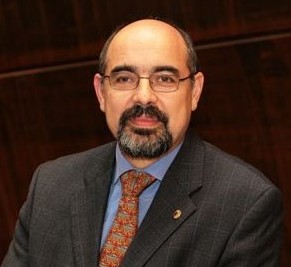 Ikastetxeek beren baitan hartzen dituzte, aldi berean eta bereizketa-aukerarik gabe, bizikidetza-komunitateak eta ikaskuntza-komunitateak. Bizikidetza-komunitate diren aldetik, bake-kultura sustatzeko jarrerak eta trebetasunak landu behar dituzte ikastetxeek, eta haiek kide guztiek giro baikor batean bizi behar dute, elkarrekiko konfiantzan.  Lan hori egiteko, funtsezko zeregina dute moral-balioek, elkartasunak, tolerantziak, elkarren errespetuak, konpromisoak, kulturartekotasunak, gizarte-jarrera baikorrak eta giza eskubideek. Halaber, ikaskuntza-komunitate diren aldetik, ahalegina egin behar dute, pertsona guztiek arrakasta lor dezaten. Ikasketek gizarte-balio handia izan behar dute, haurrek eta gazteek aurrera egin dezaten eta efikaziaz eta argitasunez sar daitezen haiei dagokien garapen-bideetan, eta, gerora, helduen bizitzan eta lan-bizitza aktiboan.Alabaina, bi alderdi horiek, ikaskuntza eta bizikidetza, ezin dira bereizita landu, bikote zatiezina baita. Ez dago bizikidetzarik ikaskuntzarik gabe, ezta ikaskuntzarik ere, bizikidetzarik gabe. Ezin dira pertsonen arteko harreman-arazoak prebenitu, baldin eta ez bada arrakasta sustatzen, eta ezin da arrakastarik lortu, baldin eta ez badago ikasteko giro egokia.Bizikidetzarako heztea da balioen hezkuntzaren muina, eta heziketa horren ondorioz, pertsona guztiek onartu behar dituzte oinarrizko printzipio moralak, pertsonei, pertsona izate hutsagatik, dagozkien eskubide eta betebeharrak. Bizikidetzaren kulturak ez du onartu behar eta haren aurkaritzat jo behar ditu diskriminazioa, intolerantzia, axolagabekeria, konformismoa eta elkartasunik eza. Gure ikastetxeetako hezkuntza-jarduerak etengabeko ekintza-bultzatzaile izan behar du, hezkuntza-komunitateko kide hezitzaileak (irakasleak eta familiak) ereduzko jokabideak eta jarrerak izan ditzaten, eta heziketa hartzen dutenek ere hala joka dezaten, bai baitakigu asko ikasten dela ereduei erreparatuta.Gizarte-elkarrekintzarako balio, jarrera eta jokabide baikorrak sustatu nahi ditu gure hezkuntza-ereduak, eta, haien oinarrian, giza eskubideen printzipioen onarpena eta indarkeriazko eta diskriminaziozko jarreren bazterketa finkatu. Hala, kultura demokratiko bat eraiki nahi dugu, parte-hartzailea, tolerantea eta diferentziak errespetatuko dituena. Eta, kultura horretan oinarrituta, konpromiso eta jardunbide arduratsuak indartu nahi dira, hezkuntza-komunitate osoak beregana ditzan; hau da, irakasleek, ikasleek, familiek eta administrazioko eta zerbitzuetako langileek bere egin ditzaten konpromiso eta jardunbide horiek.Jakin, badakigu, bizikidetzak, maiz, zailtasun handiak dakartzala, eta zailtasun horrek arazoak sortzen dituela. Arazoei aurre egin behar zaie, eta, horretarako, konponbideak bilatu behar ditugu, hori baita arrazoizko jokabidea.Bizikidetzak ikuspegi baikorra izan behar du. Bizikidetzarako hezteak ez du esan nahi uko egiten diogunik gatazkak izateari; aitzitik, aurre egin behar diegu gatazkei, eta haiek onerako eta eraginkortasunez gainditu.Eskola-bizikidetza sustatzeko, ikuspegi proaktiboa eta hezitzailea izan behar da, eta, ondorioz, haren alde lan egin behar da, asmo argiak, bidezkoak eta beharrezkoak izanda. Bizikidetza da hezkuntza-prozesuaren funtsezko helburuetako bat, eta prozesu horrek onarpeneko eta errespetuzko jarrerak landu behar ditu, ikasleak helduen bizitzarako prestatuko baditu. Horrek guztiak ikasteko giroa sortu behar du eskolan.Horrez gain, prebentzio-arloa indartu behar da, hala jokatuz gero, eremu eta giro egokiak sortuko baititugu, gatazkak, auziak eta indarkeriazko jokabideak prebenitzeko.Azkenik, alderdi komunitarioari erreparatu behar zaio, guztion konpromisoa behar baita, bizikidetza hobetuko bada: Administrazioak komunitatearen osotasunari erreparatu behar dio; irakasleek, beren irakaskuntza-jardueraren baitan, balioetan hezi behar dituzte ikasleak; familiek beren laguntza eman behar dute, hezkuntzaren printzipioak eta ekintzak koordinatzeko; eta, nola ez, ikasleek beren ikaskideengan eragin behar dute, gatazkak prebenitu eta, sortuz gero, konpondu egin behar direla kontzientziarazteko.Laburbilduz, eskolaren konpromisoa izan behar du: sentsibilizazio-lana egitea, bizikidetzaren berezko balioak sustatu eta hura kalte dezaketen jarrerak baztertzeko; gatazken sorrera, eta, batik bat, gatazkekiko jardunbide negatiboak prebenitzea; pertsonen duintasunaren aurka egin dezaketen egoerak identifikatzea eta hautematea, esaterako, berdinen arteko agintekeriak eragin ditzaketen tratu txarrak; eta, finean, komunitatean esku hartzea, arazoei aurre egiteko, eta, batez ere, ikastetxeko giroa eta pertsonen arteko harremanak hobetzeko.Ikasleek oinarrizko gaitasun batzuk eskuratu behar dituzte beren eskolatzearen etapa desberdinetan. Oinarrizko gaitasun horietako bat gizarte- eta herritar-gaitasuna da eta curriculum-arlo eta irakasgai guztiek izan behar dute berori lortzeko lagungarri. Zeharkako gaitasuna da eta irakasle guztiak inplikatuta daude lortzeko prozesuan, haien kategoria akademikoa eta espezialitatea zein den alde batera utzita.Ikasleek gainontzekoak eskuratzen dituzten legez eskuratu behar dute gaitasun hau. Hezkuntza-prozesuan, gaitasun hori lortzen saiatzean, akatsak izan daitezke, hizkuntzari edo matematikei, adibidez, lotutako gaitasunetan ager daitezkeen bezalaxe, eta hezkuntza-sistemak gizarte- eta herritar-gaitasuna lortzera eraman behar ditu ikasleak, izpiritu berberarekin, eta, ahal den neurrian, beste oinarrizko gaitasun batzuetan agertzen diren akatsak berreskuratzeko erabiltzen ditugun bitartekoak erabiliz gainditu behar dituzte ikasleek oinarrizko gaitasun honetan agertzen diren akatsak.Agiri honek bere baitan jasotzen dituen 201/2008 Dekretua, abenduaren 2koa, Euskal Autonomia Erkidegoko unibertsitateaz kanpoko ikastetxeetako ikasleen eskubideei eta betebeharrei buruzkoa eta Dekretu horretan jasotako eskubideak urratzen dituzten egoeretan bete beharreko interbentzio-protokoloak, ikastetxeetan bizikidetza-giro bat sortzeko edo, edozein arrazoirengatik, desagertu bada, berreskuratzeko erabilgarri izatea espero dugu.Vitoria-Gasteiz, 2009ko urtarrilaren 7anJOSE ANTONIO CAMPOS GRANADOSHezkuntza, Unibertsitate eta Ikerketa Sailburua1.- ALDERDI OROKORRAKIkusita, edukien ikuspegitik, zer-nolako aplikazio-eremu zabala duen 201/2008 Dekretuak, abenduaren 2koak, Euskal Autonomia Erkidegoko unibertsitateaz kanpoko ikastetxeetako ikasleen eskubideei eta betebeharrei buruzkoak, premiazkoa da eduki horiek antolatzeko egitura bat sortzea, antolamendu horrek zentzua emango baitie edukiei, eta, finean, dekretuaren erabilera eta ikastetxeen egitekoa erraztuko baitu. Horrenbestez, arau honen egitekoetako bat da ikastetxeei laguntza ematea beren zeregin nagusia ahalik eta hoberen bete dezaten; hau da, ikasleek baldintza onetan bete dezaten beraien hezkuntza-prozesua, beren eskubideak arduraz erabiliz.Atariko kapituluak xedapen orokorrak jasotzen ditu, eta, horien artean, Dekretuaren printzipio informatzaileak. Printzipio horiek dira, hain justu, gainerako edukien erreferentziazko ardatza, lau multzotan banatuta.Ikasleen eskubideak eta betebeharrak jorratzen ditu I. kapituluak, eta nabarmentzen du prestakuntza osoa jasotzeko eskubidea eta ikasteko eskubidea direla ikasle ororen eskubide nagusiak; hala ere, gogorarazten du garrantzi handikoak direla, era berean, errespetuarekin, partaidetzarekin eta bizikidetza hobetzeko izan behar duten inplikazioarekin lotutako eskubideak eta betebeharrak.Dekretuko II. Kapituluak zuzendu beharreko jokabideak deskribatzen ditu eta haiek aukeran dituzten neurri zuzentzaileak zerrendatzen; zehazki, kapitulu horretako lehen atalak xedapen orokorrak zehazten ditu, zuzendu beharreko jokabideak adierazten eta haiek ikasleen adinarekin duten korrespondentzia finkatzen du.  Zuzendu beharreko jokabideen deskribapena xehatzen du bigarren kapituluak. Neurri zuzentzaile hezitzaileak lantzen ditu hirugarren atalak.Jokabideak zuzentzeko bide alternatiboak lantzen ditu III. kapituluak; hau da, prozedura formalik ez darabilten neurri hezitzaileak jorratzen ditu, adiskidetzeko eta kalteak konpontzeko bideak urratzeko. Halaber, bizikidetza hobetzeko inplikazioa hartzen duten ikasleek konpromiso hezitzaileak adierazten ditu.Jokabide desegokiak, bizikidetzaren aurkakoak edo hura larriki kaltetzen dutenak zuzentzeko neurriak aplikatzeko prozedurak adierazten ditu IV. kapituluak.  Prozedura zuzentzailea egituratzen duten xedapen orokorrak adierazten ditu lehen atalak. Jokabide desegokiak hitzezko adierazpenez zuzentzeko baliatu behar den prozedura lantzen du bigarren atalak, irakasleak haiek ebazteko eskumena duen kasuetan. Ikastetxeetako bizikidetzaren aurkakoak diren edo hura larriki kaltetzen duten jokabideak zuzentzeko prozedura arrunta azaltzen du hirugarren atalak, eta xedatzen du zuzendariak direla prozedura hori erabiltzeko kargu eskudunak. Ez-ohiko prozeduren izapideak zehazten ditu laugarren atalak; hau da, azaltzen du zer kasutan izendatu behar den instruktore bat, ebazpen-proposamena egiteko.Arauaren amaieran jasotzen diren xedapenak zehaztu egiten dituzte Dekretu hau aplikatzeko eta abiarazteko zenbait alderdi.2.- 201/2008 DEKRETUAREN EGITURAJarraian, Dekretuaren egitura adierazten du laburpen-taula batek, haren alderdiak eskema moduan bistarazteko eta Dekretuaren aplikazioa errazteko.2.1.- IKASLEEN ESKUBIDEAK ETA BETEBEHARRAK2.2.- JOKABIDE DESEGOKIAK, BIZIKIDETZAREN AURKAKOAK ETA BIZIKIDETZARI KALTE LARRIAK ERAGITEN DIZKIOTENAK2.3.- NEURRI ZUZENTZAILEAK PROPORTZIONALTASUNEZ APLIKATZEN DIRELA BERMATZEKO IRIZPIDEAK (41. artikulua)Ezin dira aplikatu Dekretuak aitortutako eskubideen aurkako jokabideak zuzentzeko neurriak, baldin eta ez badira aintzat hartzen, aurretiaz, kasu bakoitzean ematen diren inguruabarrak. Berariaz, inguruabar hauek aztertu behar dira:Aurrekoez gain, hauei erreparatuko zaie, neurrien aplikazioa proportzionala izango dela bermatzeko:(*).- “Nahita”: borondatez, intentzioz, apropos egina..- “Aldez aurretik pentsatua”: Bide hauetakoren batez adierazten dena: hutsegitea lasaitasunez, gogo irmoz eta aurrez pentsatuta egitea eta hutsegite-jarduerak behin eta berriz errepikatzea.2.4.- JOKABIDEAK ZUZENTZEKO BIDE ALTERNATIBOAK (42., 43., 44., 45., 46., 47. eta 48. artikuluak)Dekretuak dakarren beste berritasunetako bat da eskubideen aurkako jokabideak zuzentzeko neurriak ez direla, erabakiak izan ondoren, finkoak eta mugiezinak, aukera izango baita, baldintza batzuk betez gero, neurri horiek eten, arindu edo kentzeko. Hauek dira bide alternatiboak:3.- BIZIKIDETZA-ARAZOAK IKASTETXEETAN: JARDUERA ETA NEURRI ZUZENTZAILEAKDekretuaren alderdi interesgarrienetako bat hartan jasotako eskubideak urratzen dituzten jokabideei ematen zaien tratamendua da; izan ere, tratamenduari zentzu positiboa ematen zaio, helburuetan eta jardueretan hezkuntza-prozesu antolatuagoa, parte-hartzaile guztiak gehiago errespetatuko dituena eta emaitzetan eraginkorragoa izango dena lortzen laguntzeko.Hortik abiatuta, ikastetxeetan bizikidetza nahasten duten jokabideak berraztertu behar dira, hura kudeatzeko beharrezko jarduera zuzentzaileak egokitu, eta, jakina, hezkuntza-komunitateko kide guztien parte-hartzea lortu, haien ekarpena beti izango baita ezinbestekoa; gainera, estrategia berriak erabili beharko dira, egungoen lagungarri eta osagarri izateaz gain, bidea eman dezaten gatazkak egungo gizarte-dinamiketatik hurbilago dagoen eran konpontzeko. Jardueren zehaztasuna eta eraginkortasuna oso lotuta dago haiek guztiak barneratuta dauden egitura argia izatearekin.Tutoreak koordinatuta, talde bakoitzeko irakasleek osatzen dute ikasgelako gatazken prebentzioaz eta bizikidetza-arauez lehendabizikoz arduratzen den hezkuntza-taldea. Ikastetxeko giro orokorra eta bizikidetza hobetzen laguntzen duen guztia prebentzio-neurritzat har daiteke. Jokabide-desorekak irakasleen lanaren bidez zuzen litezke alderdi hauetan:Bizikidetzarako trebetasunak, curriculumeko beste edozein gaitasun edo eduki bezala, irakaskuntza-gai izan daitezke ikasgelako ohiko jarduera-esparruan.Baliteke ikaslea zuzentzen ahalegintzeko zigorra baino ez erabiltzea eraginkorra ez izatea, horrekin batera, oinarrizko gizarte- eta hiritar-gaitasuna eta norberaren garapenerako eta autonomiarako gaitasuna lortzen laguntzeko, hezkuntza-prozesu sistematikoa erabiltzen ez bada.Irakasleak, besteak beste, ikastetxean bizikidetza-giro egokia sortzen eta mantentzen lagundu behar du, ikasleek estudia, lan egin eta ikas dezaten.FLUXU-DIAGRAMA. BIZIKIDETZA NAHASTEN DUTEN JOKABIDEAK4.- NEURRI ZUZENTZAILEAK APLIKATZEKO PROZEDURAKJokabide desegokiak, bizikidetzaren kontrakoak edo bizikidetzari kalte larria egiten diotenak Dekretuan jasota daude, eta haiek zuzentzeko erabili beharreko prozeduraren aukeraketa xedapen orokorrei buruzko 49. artikuluan xedatutakoak zehazten du. 57. artikuluan Hitzezko Prozedura aipatzen da jokabide desegokiak zuzentzeko. Kapitulu honetako hirugarren atalean jasotako artikuluek (58 eta 67 artekoek) Ohiko Prozeduraren erabilpena aipatzen dute, eta laugarren atalekoak (68 eta 80 artekoek) Ohiz kanpoko Prozedurari buruzkoak dira.4.1.- NEURRI ZUZENTZAILEEN XEDAPEN OROKORRAKDerrigorrezkoa izango da Dekretuko IV. kapituluan araututako prozeduretako bat erabiltzea, bizikidetzaren aurkako jokabideak eta bizikidetzari kalte larria egiten diotenak zuzentzeko, baldin eta ezin izan badira aplikatu III. kapituluan jasotako ordezko bideak.Irakasle guztiek eskumena dute berehala zuzentzeko ikasleen jokabide desegokiak, zaintzapean dauzkatenean gelan edo ikastetxeko beste instalazio batzuetan, edo handik kanpo (50.1 art.).Irakasle guztiek, beren aurrean bizikidetzaren kontrako jokabide bat gertatzen bada, edo bizikidetzari kalte larria egiten diona, eskumena daukate ikaslea unean bertan hitzez ohartarazteko, bai eta zuzendariarengana bidaltzeko ere, edo ikasketa-buruarengana, edo une horretan ikastetxearen ardura bere gain duen zuzendaritza-taldeko kide batengana (50.2 art.).Zuzendariak du bizikidetzaren kontrako jokabideak edo hari kalte larria egiten diotenak zuzentzeko eskumena (50.3 art.).Ordezkaritza Organo Gorenak edo Eskola Kontseiluak du zuzendariaren erabakiak berraztertzeko eskumena (50.4 art.).Epeak: Epe guztiak eskola-egunetan adieraziko dira (51.1 art.). Eskola-egun dira irailaren 1etik ekainaren 30era bitarte dauden aste barruko (astelehenetik ostiralera arteko) egun baliodunak, oporraldietakoak izan ezik (51.2 art.).Denbora igarotzeagatik prozedura hasteko debekua (52. art.): (52. art.):Bizikidetzari kalte larria egin zion jokabidea gertatu zenetik 120 egunetik gora igaro badira.Bizikidetzaren kontrako jokabidea gertatu zenetik 60 egunetik gora igaro badira.Jokabide desegokia gertatu zenetik 20 egunetik gora igaro badira. Neurri zuzentzaileen aplikazioa. (53. art.)Bizikidetzaren kontrakoak diren edo kalte larria egiten dioten jokabideen kasuan, Ordezkaritza Organo Gorenean edo Eskola Kontseiluan erreklamazioa jartzeko epea bukatzen den unean aplikatu ahal izango dira.Jokabide desegokien kasuan, erabakitzen diren unetik aurrera.Bizikidetzari kalte larria egin dioten jokabideen kasuetan, ezingo da neurri zuzentzailerik aplikatu 120 egunetik gora igaro badira behin betiko erabakia hartu zenetik, eta bizikidetzaren kontrako jokabideetan 60 egun igaro badira. Jokabide desegokietan, 20 egun igaro ondoren.Dekretuan jasotako prozeduretako ekitaldi bakoitzaren jakinarazpenei dagokienez (54. art.), ekitaldia egin ondoko lehen eskola-eguna bukatu baino lehen jakinarazi beharko dira.Dekretuko prozedurekin zerikusia duten erreklamazioak jartzeko epea hiru egunekoa izango da.Jakinarazpenak eta zitazioak edozein bide erabiliz egin ahal izango dira, baldin eta hartzaileek jaso dituztela egiaztatzeko modua ematen badute.Jokabideei buruzko datuak (55. art.) prozeduraren dokumentazioan baino ez dira agertuko. Ez dira idatziko inongo erregistro iraunkorretan, eta gerta liteke beste ikastetxe batera aldatzea.Nolanahi ere, bizikidetzaren kontrako jokabideen prozeduretan, dokumentazioa apurtu egingo da haiek gertatu diren ikasturtea amaitutakoan, eta bizikidetzari kalte larria egin dioten jokabideetan, prozedura abiarazi eta hurrengo ikasturtearen amaieran apurtu beharko da.Prozedura guztietan, haietan esku hartzen duten pertsonen eskubide hauek zaindu beharko dira: ohorea, duintasuna, intimitatea eta norberaren irudia.Zuzendariaren erabakia erreklamatu ahal izango da (56. art.) Ordezkaritza Organo Gorenean edo Eskola Kontseiluan, hiru eguneko epean. Ikasleak erabaki horren aurkako erreklamazioa jarri ahal izango dio kasuan kasuko Lurralde-ordezkariari, erabakia jaso eta hiru eguneko epean.Erreklamazioa ezetsia bada, gora jotzeko errekurtsoa jarri ahal izango dio Hezkuntza-sailburuordeari, erreklamazioaren ebazpenaren jakinarazpena egin eta hilabeteko epean.4.2.- JOKABIDE DESEGOKIAK ZUZENTZEKO HITZEZKO PROZEDURA (57. art.)Kontuan hartuta 54. artikuluan ikasleari eta, ondorioz, haren gurasoei gaitzetsitako jokabidea jakinarazteaz xedatuta dagoena, eta agian 31.1.m artikulua aplikatuko denez, beharrezkoa da edozein ohartarazpen ikasleari eta haren aita-amei jakinaraztea. Jokatzeko modua eta oinarrizko dokumentazioa ondoren adierazten direnak izan daitezke.1.- Hitzezko ohartarazpena. Jokabide desegokiari buruzko hausnarketaProzedura guztiz hitzezkoa izan badaiteke ere, 31.1.m artikulua aplikatu nahi bada, jokabide desegokiak behin eta berriz gertatu direla adieraziz, beharrezkoa izango da dokumentu bidez haiek ez ezik, hartutako neurri zuzentzailea eta, hala egokituz gero, gurasoei egindako jakinarazpena ere frogatzea (I. eranskina).2.- Idatzizko ohartarazpenaOhartarazpen mota hau I. Eranskinaren bidez egingo da. Irakasleak bete ondoren, bi kopia egingo ditu: bata, tutoreari utziko dio; bestea, ikasketa-buruzagitzan utziko du. Jatorrizkoa ikasleari emango dio, hurrengo egunean, irakasle horrekin eskola duenean, gurasoek izenpetuta itzul diezaion. Dokumentu hori irakasleak gordeko du.3.- Ikastetxeko Zuzendaritza Taldeak berehala ohartarazteaIrakasleak ahalik eta lasterren ziurtatu behar du ikasleak benetan jo duela une horretan ikastetxearen ardura duen Zuzendaritza Taldeko edozein kiderengana.4.- Ikasketa-lanak egitea eta jokabide-arauak barneratzea jolasgaraian5.- Zeregin edo jarduera akademikoak egiteaOharra: 3., 4. eta 5. puntuetan jasotako neurri zuzentzaileentzat, eta “31.1.m” artikulua aplikatzeko aukera dela eta, hartan jokabide desegokien behin eta berrizkotasuna aipatzen baita, beharrezkoa izango da dokumentu bidez jokabidea ez ezik, neurri zuzentzailea eta, hala egokituz gero, gurasoei egindako jakinarazpena ere frogatzea. Horretarako, honekin batera doan I. Eranskinaz baliatu ahal izango da irakaslea.4.3.- BIZIKIDETZAREN KONTRAKO JOKABIDEAK ETA HARI KALTE LARRIA EGITEN DIOTENAK ZUZENTZEKO OHIKO PROZEDURAOhiko prozedura erabiltzeko, beharrezkoa izango da ekintzak nabarmenak izatea, bai zuzendu beharreko jokabidea, bai haien egilea.Prozedura hori ofizioz hasi eta idatziz egingo da, eta, gutxienez, hasierako ekitaldia, ikasleak eta, hala egokituz gero, haren gurasoek edo legezko ordezkariek esan beharrekoa entzutea eta amaierako ebazpena izango ditu.1. URRATSA BIZIKIDETZAREN KONTRAKO JOKABIDEA EDO HARI KALTE LARRIA EGITEN DIONA JAKITEA. HASIERAKO EKITALDIAZuzendariak jakin du ikasle batek bizikidetzaren kontrako jokabidea edo hari kalte larria egin diona izan duela, dela jokabidearen lekuko zuzena izan delako, dela informazio sinesgarria helarazi diotelako.“Hasierako ekitaldia” delakoaren edukia (59. art.):Jokabide gaitzesgarriaren deskribapena.Dekretuak, edo ikastetxeko Antolakuntza eta Jarduera Araudiak, edo Barne Araudiak jasotakoaren arabera, bizikidetzaren kontrakoa den edo hari kalte larria egiten dion jokabidea izatea. Dekretuan adierazitakoetatik, aplika litezkeen neurriak.Neurriaren aplikazioa erabakitzeko organo eskuduna.Dekretuan aurreikusitako adiskidetze (44. art.) edo konponketa (45. art.) bidezko etete kasuak.2. URRATSA.- HASIERAKO EKITALDIA IKASLEARI ETA, HALA EGOKITUZ GERO, GURASOEI EDO LEGEZKO ORDEZKARIEI JAKINARAZTEA ETA ALDEZ AURREKO ENTZUNALDIRAKO ZITAZIOA EGITEA (60. art.)Zuzendariak edo hark ahala utzi dion pertsonak idatziz jakinaraziko dio ikasleari hasierako ekitaldia, hala nola gurasoei edo legezko ordezkariei. Jakinarazpenean entzunaldirako eguna eta ordua jasoko dira, eta hura hasierako ekitaldia jakinarazi eta hurrengo eskola-egunean egingo da, non eta ez duten gurasoek edo legezko ordezkariek agertu behar, orduan gehienez hiru eguneko epea izango baita (II. Eranskina).3. URRATSA.- BEHIN-BEHINEKO NEURRIAK HARTZEA. IKASLEARI ETA, HALA EGOKITUZ GERO, GURASOEI EDO LEGEZKO ORDEZKARIEI JAKINARAZTEA (61. art.)Zuzendariak, bizikidetzari kalte larria egin dioten jokabideak gertatu direnean, behin-behineko neurriak hartu ahal izango ditu, eta neurri horiek idatziz jakinaraziko dizkio ikasleari, edo haren gurasoei edo legezko ordezkariei; neurri horien artean hauek egon daitezke: eskola guztietara edo haietako batera joateko eskubidea aldi batez etetea, edo taldea behin-behinekoz aldatzea (II. eranskina). Behin-behineko neurriak prozedura amaitu arte iraunarazi ahal izango dira, proposatu beharreko neurri zuzentzaileak baino astunagoak izan gabe, eta osorik kontuan hartuko dira, erabiltzen den neurri zuzentzailearen betetze-ondorioetarako.4. URRATSA.- IKASLEAREKIN ETA, HALA EGOKITUZ GERO, GURASOEKIN EDO LEGEZKO ORDEZKARIEKIN ENTZUNALDI (62. art.)Kasu guztietan, beharrezkoa izango da ikaslearekin entzunaldia egitea, adina edo hartu beharreko neurria edozein izanda ere. Adingabeek entzunaldian gurasoek edo legezko ordezkariek lagunduta egoteko eskubidea dute. Azken horiek ikaslearen ondoren egin ahal izango dituzte beren alegazioak. Haien presentzia derrigorrezkoa izango da kasu hauetan: jokabideak larriki kaltegarriak direnean; eskolaz kanpoko jardueretan edo jarduera osagarrietan parte hartzeko eskubidea aldi batez galtzen denean; eta garraio- eta/edo jangela-zerbitzuak erabiltzeko eskubidea etetea gertatzen denean.Entzunaldia “hasierako ekitaldia” jakinarazi eta hurrengo eskola-egunean egingo da, eta gurasoen edo legezko ordezkarien presentzia aginduzkoa bada, gehienez hiru eguneko epean (II. Eranskina). Alegazioak idatziz jaso beharko dira (III. eranskina).Entzunaldiko dokumentua zuzendariak sinatuko du, edo hark horretarako ahala eman dion pertsonak, bai eta ikasleak ere, eta gurasoek edo legezko ordezkariek agertu behar izanez gero, aginduzkoa izango da horiek ere sinatzea; ez badute egin nahi, zuzendaritza-taldeko kide bat edo irakasle bat agertzeko eskatuko da, alegazioak irakurri ondoren berrets ditzan. 5. URRATSA.- APLIKATU BEHARREKO NEURRI ZUZENTZAILEARI BURUZKO ZUZENDARITZAREN ERABAKIA. HURA IKASLEARI JAKINARAZTEA, BAI ETA, HALA EGOKITUZ GERO, GURASOEI EDO LEGEZKO ORDEZKARIEI ERE (63. art.)Ikasleari, legezko ordezkariei, ikaslearen aitari edo amari (hala egokituz gero), tutoreari eta izan daitezkeen lekukoei entzunaldia egin ondoren, zuzendariak edo hark ahala eman dion pertsonak, kontuan hartuko ditu kasuaren inguruabarrak, hala nola erantzukizuna aldatzen dutenak. Ondoren, arrazoitutako idatzi baten bidez (IV. eranskina), bere erabakia jakinaraziko dio ikasleari, entzunaldiaren hurrengo eguneko eskolak amaitu baino lehen, eta, horretarako, gurasoek edo legezko ordezkariek erabakia ziur jasoko dutela bermatzen duen edozein bitarteko erabiliko du.Arrazoitutako idatziak, gutxienez, hauek jaso beharko ditu:Nola jakinarazi zaizkien (jakinarazpenaren ziurtasuna) ikasleari, gurasoei edo legezko ordezkariei bizikidetzaren kontrako edo hari kalte larria egindako jokabideak.Frogatutako gertaeren deskribapena.Ikaslearen, gurasoen edo legezko ordezkarien alegazioak.Zuzendariaren iritziz egon daitezkeen inguruabar astungarriak edo aringarriak.Aplika daitekeen neurri zuzentzailea.Neurriaren aplikazioa noiz hasiko den (inoiz ez Ordezkaritza Organo Gorenean edo Eskola Kontseiluan erreklamazioa egiteko epea bukatu baino lehen, eta hori adierazi egin behar da).6. URRATSA.- ZUZENDARITZAREN ERABAKIAREN JAKINARAZPENA ORDEZKARITZA-ORGANO GORENARI EDO ESKOLA-KONTSEILUARI, ETA KLAUSTROARI (63.3 art.)Zuzendariak Ordezkaritza Organo Gorenari, Eskola Kontseiluari eta Klaustroari jakinaraziko die bere erabakia.Agertutako jokabidea bizikidetzarako larriki kaltegarritzat jotzen bada, edo ikastetxera aldi batez ez joatea ekartzen badu, edo aldi batez eskolako garraio- edo jangela-zerbitzua ez erabiltzea, Lurralde Ordezkaritzari eta udaletako edo diputazioetako gizarte-zerbitzuei jakinaraziko zaie, ikaslearen familiak haien laguntza jasoz gero. (64 art.).7. URRATSA.- ZUZENDARITZAREN ERABAKIA ORDEZKARITZA-ORGANO GORENERA EDO ESKOLA-KONTSEILURA IGORTZEA, ERREKLAMAZIOA IZANEZ GEROIkasleak, edo haren gurasoek edo legezko ordezkariek berrikusteko errekurtsoa jartzen badute Ordezkaritza Organo Gorenean edo Eskola Kontseiluan, zuzendariak espediente osoaren kopia bat bidaliko du hara, aztertu eta, ondoren, erabaki dezan. Erreklamazio hori zuzendaritzaren erabakia jaso eta hurrengo hiru eskola-egunen barruan egin beharko da.8. URRATSA.- BIZIKIDETZAREN KONTRAKO JOKABIDEAK ETA HARI KALTE LARRIA EGITEN DIOTENAK ZUZENTZEKO OHIKO PROZEDURAREN ERREKLAMAZIOA ORDEZKARITZA-ORGANO GORENARI EDO ESKOLA-KONTSEILUARI (65.-66. art.)Ordezkaritza Organo Gorenak, Eskola Kontseiluak edo legez eratutako batzordeak ikasleak, gurasoek edo legezko ordezkariek aurkeztutako erreklamazioa aztertuko dute, hala nola zuzendariak igorritako espedientearen kopiaren edukia.Ordezkaritza Organo Gorenak, Eskola Kontseiluak edo eskuordetutako batzorde legez eratuak kasua berriz aztertzea erabakitzen duenean, interesatuak edo interesatuek aurkeztutako alegazioen arabera, ezarritako zigorraren kontrako errekurtsoa aldatzea edo berrestea proposatu ahal izango du arrazoitutako idatzi baten bidez. Erabaki hori erreklamazioa jarri duen/duten pertsona interesatuari/interesatuei frogatzeko moduan jakinarazi beharko zaio/zaie, hiru egunetik gorakoa izango ez den epean, eta jakinarazpenean Hezkuntzako Lurralde Ordezkaritzan erreklamazioa jartzeko epea jasoko da: beste hiru egun (V. eranskina).Bizikidetzari kalte larria egin dioten jokabideen kasuetan, eta neurri zuzentzaileak ikastetxera joateko edo garraio- eta/edo jangela-zerbitzuak erabiltzeko eskubidea aldi batez galtzea dakarrenean, Lurralde Ordezkaritzari jakinaraziko zaio.OHIKO PROZEDURA4.4.- BIZIKIDETZAREN KONTRAKO JOKABIDEAK ETA HARI KALTE LARRIA EGITEN DIOTENAK ZUZENTZEKO EZOHIKO PROZEDURAEzohiko prozedura kasu hauetan aplikatuko da (68. art.):Kaltedunak edo hirugarren pertsonek egindako salaketaren bidez izan denean ustezko gertaeren berri.Gertaerak nabarmenak ez diren kasuetan.Zuzendariaren iritziz prozedura egokiena denean.Har daitekeen neurri zuzentzaileak ikastetxez aldatzea dakarrenean. (37 art.).1. URRATSA.- EZOHIKO PROZEDURAREN HASIERA. (69. art.). HASIERAKO EKITALDIAEzohiko prozedura idatziz egingo da, eta gertatutakoen berri izan eta gehienez 3 eguneko epean hasiko da. “Hasierako Ekitaldian” (70. art.) gutxienez hauek jasoko dira: Jokabide gaitzesgarriaren deskribapena.Dekretuak, edo ikastetxeko Antolakuntza eta Jarduera Araudiak, edo Barne Araudiak jasotakoaren arabera, bizikidetzaren kontrakoa den edo hari kalte larria egiten dion jokabidea izatea. Dekretuan adierazitakoetatik, aplika litezkeen neurriak.Instruktorea izendatzea ikastetxeko irakasleen artean (II. eranskina).Dekretuan aurreikusitako adiskidetze edo konponketa bidezko etete kasuak.2. URRATSA.- “HASIERAKO EKITALDIA” ETA BEHIN-BEHINEKO NEURRIAK HAR DAITEZKEELA JAKINARAZTEA (72. art.)Zuzendariak betiere jakinaraziko die hasierako ekitaldia ikasleari edo gurasoei edo legezko ordezkariei.Egokitzat joz gero, behin-behineko neurriak hartu ahal izango ditu, eta neurri horiek idatziz jakinaraziko dizkio ikasleari, edo haren gurasoei edo legezko ordezkariei; neurri horien artean hauek egon daitezke: eskola guztietara edo haietako batera joateko eskubidea aldi batez etetea, edo taldea behin-behinekoz aldatzea.Behin-behineko neurriak (II. eranskina) prozedura amaitu arte iraunarazi ahal izango dira, proposatu beharreko neurri zuzentzaileak baino astunagoak izan gabe, eta osorik kontuan hartuko dira, erabiltzen den neurri zuzentzailearen betetze-ondorioetarako.3. URRATSA.- INSTRUKTOREAREN ABSTENTZIOA ETA EZESPENA (49.1 art.)Instruktoreak abstenitu egin beharko du, ez badu inpartzialtasuna bermatzen prozeduran. Kasu horretan, abstentzioa idatziz aurkeztuko dio zuzendaritzari, bera izendatu eta egun bateko epean. Zuzendariak egun bat izango du izendapena berresteko, edo beste norbait izendatuko du (71.3 art.)Ikasleak, hala nola haren gurasoek edo legezko ordezkariek instruktorea ezetsi ahal izango dute. Instruktoreak ez badu onartzen ezespena (VI. eranskina), zuzendariak 3 eguneko epean erabaki beharko du (73.2 art.). Instruktoreak ezespena onartzen badu, zuzendariak beste irakasle bat izendatuko du. Erabakitakoa ikasleari jakinaraziko zaio (VII. eranskina), eta, hala egokituz gero, haren gurasoei edo legezko ordezkariei (73.3 art.)4. URRATSA.- PROZEDURA ETETEA ADISKIDETZE EDO KONPONKETAGATIKAdiskidetzea gertatzen bada, edo konpontzeko konpromisoa, instruktoreak eten egingo du espedientea (VIII. eranskina), 37. artikuluan ikastetxea aldatzeko jasotako proposamenen kasuetan izan ezik.Nolanahi ere, neurri ez hain murriztaileak hartzea ekarriko du.5. URRATSA.- ESPEDIENTEA FISKALTZARI JAKINARAZTEA, LEGEZ KONTRAKO EKINTZAREN ZANTZUAK IZATEAGATIK (75. art.)Instruktorea sinetsita badago gertatutakoak Zigor Kodearen arabera delitu edo falta zigorgarria direla, zuzendaritzari jakinaraziko dio, gertaeren berri Adingabeen Fiskaltzara helaraz dezan, edo justizia arruntera (adindunen kasuan) eta Hezkuntza Ikuskaritzara.Adingabeen kasuan, eta Adingabearen Erantzukizun Penalari buruzko urtarrilaren 12ko 5/2000 Lege Organikoaren 18. eta 19. artikuluetan aurreikusitako ondorioetarako, egon litekeen adiskidetzea, konponketa edo hezkuntza-esparruan aplikatzen ari den zuzentzea jakinaraziko du.6. URRATSA. IKASLEARI ETA, HALA EGOKITUZ GERO, GURASOEI EDO LEGEZKO ORDEZKARIEI ZITAZIOA EGITEA (76. art.)Instruktoreak, hasierako informazioa jaso ondoren, idatziz deituko dio ikasleari, eta adingabea bada, gurasoei edo legezko ordezkariei. Haien presentzia derrigorrezkoa izango da kasu hauetan: jokabideak larriki kaltegarriak direnean; eskolaz kanpoko jardueretan edo jarduera osagarrietan parte hartzeko eskubidea aldi batez galtzen denean; eta garraio- eta/edo jangela-zerbitzuak erabiltzeko eskubidea etetea gertatzen denean.Zitazio horretan hauek jaso behar dira (II. eranskina):Jokabide gaitzesgarriaren deskribapena.Dekretuak, edo ikastetxeko Antolakuntza eta Jarduera Araudiak, edo Barne Araudiak jasotakoaren arabera, bizikidetzaren kontrakoa den edo hari kalte larria egiten dion jokabidea izatea. Dekretuan adierazitakoetatik, aplika litezkeen neurriak.Neurriaren aplikazioa erabakitzeko organo eskuduna.Kontrako froga-bideak proposatzeko aukera.Entzunaldia “hasierako ekitaldia” jakinarazi eta hurrengo eskola-egunean egingo da, eta gurasoen presentzia aginduzkoa bada, gehienez hiru eguneko epean.7. URRATSA.- IKASLEAREKIN ETA, HALA EGOKITUZ GERO, GURASOEKIN EDO LEGEZKO ORDEZKARIEKIN ENTZUNALDIA (77. art.)Agerraldian frogak agerian jarriko dira, ikaslearen adierazpenak entzungo dira, eta, hala egokituz gero, gurasoenak edo legezko ordezkarienak, eta horiek ere idatziz jaso beharko dira (62.5 art.). (III. eranskina).Horrenbestez, instruktoreak ikasleari entzungo dio, gurasoei edo legezko ordezkariei ere bai, hori egitea aginduzkoa bada, eta haiek aurkeztutako alegazioak aztertuko ditu, hala nola frogak eta izan daitezkeen lekukoen adierazpenak. Gainera, prozesua hasi ondoko edozein unetan, egoki deritzen jarduerak egin ahal izango ditu, gertaerak argitu eta ebaluatzeko (78.1 art.).8. URRATSA.- EBAZPEN-PROPOSAMENA IDAZTEA ETA IKASLEARI ETA, HALA EGOKITUZ GERO, GURASOEI EDO LEGEZKO ORDEZKARIEI JAKINARAZTEA, BAI ETA IKASTETXEKO ZUZENDARITZARI ERE (78.2 art.)Ondoren, ebazpen-proposamena idatziko du (IV. eranskina); proposamenak arrazoitua izan beharko du, eta elementu hauek izango ditu: Egozten diren gertaerak, proposatutako neurri zuzentzaileak hartzeko oinarria, erantzukizuna aldatzen duten inguruabarrak eta neurrien edukia. Ebazpen-proposamen hori beste agerraldi batean jakinaraziko zaio ikasleari egun bateko epean, eta gurasoei edo legezko ordezkariei 3 eguneko epean, aginduzkoa bada haiek agertzea. Proposamenean alegazio berriak jasoko dira, erantsita, eta dokumentazio guztia zuzendariari igorriko zaio.9.URRATSA.- ESPEDIENTEA EBAZTEA. ZUZENDARITZAK EBAZPEN-PROPOSAMENA BEHIN BETIKO IDAZTEA ETA HORI IKASLEARI ETA, HALA BADAGOKIO, GURASOEI EDO LEGEZKO ORDEZKARIEI JAKINARAZTEAEspedientearen hasieratik (jakinarazi zenetik) ebazpen-proposamenera arte, ezin dira 15 egun baino gehiago igaro; baina epe horri abstentzioari eta ezespenari lotutako gorabeherak gehitzen zaizkio, bai eta ikasleari edo gurasoei edo legezko ordezkariei egotz dakizkiekeen atzerapenak ere (79.1 eta 2 art.).Gertaeren konplexutasuna dela eta komenigarria bada, zuzendariak 10 egun luzatu ahal izango du prozeduraren instrukzioa (79.3 art.).Luzapen hori ebazpenik gabe bukatzen bada, prozedura iraungitzat joko da, atzerapena ikasleari edo gurasoei edo ordezko ordezkariei egozgarria izan ezean (79.4 art.).Ondoren, ebazpena idatziko du (80.1 art.) (IV. eranskina); ebazpenak arrazoitua izan beharko du, eta elementu hauek izango ditu: Frogatutako gertaerak, neurri zuzentzailea ezartzeko oinarriak, inguruabar aringarriak eta astungarriak (egonez gero), aplika daitekeen neurri zuzentzailea, noiz hasi behar den aplikatzen, erreklamazio-epeak eta zer organori igorri behar zaion. Erreklamazio hori zuzendaritzaren erabakia jaso eta hurrengo hiru eskola-egunen barruan egin beharko da.Jakinarazpena froga daitekeen moduan (80.2 eta 3 art.) igorriko zaio ikasleari, hala nola gurasoei edo legezko ordezkariei. Era berean, Ordezkaritza Organo Gorenari edo Eskola Kontseiluari eta Klaustroari ere jakinaraziko zaie, zuzendariak egokitzat jotzen duen eran.Era berean, kasuan kasuko Hezkuntzako Lurralde Ordezkaritzari jakinaraziko zaio, jokabideek kalte larria egin badiote bizikidetzari, eta neurriaren ondorioz ikastetxera joateko edo garraio- eta jangela-zerbitzuak erabiltzeko eskubidea aldi batez eteten bada; bai eta, hala egokituz gero, udaletako eta/edo diputazioetako gizarte-zerbitzuei ere (64. art.).10. URRATSA. BIZIKIDETZAREN KONTRAKO JOKABIDEAK ETA HARI KALTE LARRIA EGITEN DIOTENAK ZUZENTZEKO EZOHIKO PROZEDURAREN ERREKLAMAZIOA ORDEZKARITZA-ORGANO GORENARI EDO ESKOLA-KONTSEILUARIOrdezkaritza Organo Gorenak, Eskola Kontseiluak edo legez eratutako batzordeak ikasleak, gurasoek edo legezko ordezkariek aurkeztutako erreklamazioa aztertuko dute, hala nola zuzendariak igorritako espedientearen kopiaren edukia.Ordezkaritza Organo Gorenak, Eskola Kontseiluak edo eskuordetutako batzorde legez eratuak kasua interesatuak edo interesatuek aurkeztutako alegazioen arabera berriz aztertzea erabakitzen duenean, ezarritako eta errekurritutako neurri zuzentzailea aldatzea edo berrestea proposatu ahal izango du arrazoitutako idatzi baten bidez. Erabaki hori erreklamazioa jarri duen/duten pertsona interesatuari/interesatuei frogatzeko moduan jakinarazi beharko zaio/zaie (V. eranskina), hiru egunetik gorakoa izango ez den epean, eta jakinarazpenean Hezkuntzako Lurralde Ordezkariari erreklamazioa jartzeko epea jasoko da, beste hiru egun baliodunekoa. Aintzat hartu ezean, gorako errekurtsoa jarri ahal izango dio Hezkuntza Sailburuordeari, hilabeteko epean.OHIZ KANPOKO PROZEDURA201/208 DEKRETUAREN KONTRAKO JOKABIDEAK ZUZENTZEKO PROZEDUREN EUSKARRI DOKUMENTALEN ERANSKINAKI. ERANSKINAIDATZIZKO OHARTARAZPENA, JOKABIDE DESEGOKIAGATIK (57.2. art.)Ikaslea: ………….…………………………………………………………………………....….……Maila: …………………………..Guraso agurgarriok:Abenduaren 2ko 201/2008 Dekretuaren arabera, Euskal Autonomia Erkidegoko unibertsitatez besteko ikastetxeetako ikasleen eskubideei eta betebeharrei buruzkoa (2008ko abenduaren 16(e)ko EHAA), zuen semearen/alabaren portaeraz informatu behar zaituztet. Hain zuzen ere:………………………………………………………………………………………………………………………………………………………………………………………………………………………………………………………………………………………………………………………………………………………………………………………………………………………………………………………………………………(Leporatzen zaizkion ekintza, portaera eta jokabideen deskripzio zehatza: eguna, ordua, lekua. Idazkiak bere oinarrian bat etorri behar du Dekretuan, Antolakuntza eta Jarduera Araudian edo Barne Araudian datozen jokabideekin)Horregatik, neurri zuzentzaile hau aplikatu zaio:………………………………………………………………………………………………………………………………………………………….Zuen seme/alabarentzat eta Ikastetxearen jarduera onarentzat kaltegarria den jokabide hau berriro gerta ez dadin laguntza eskatu nahi dizuet, eta gogorarazten dizuet horrelako portaerak errepikatzea ikastetxeko bizikidetzaren kontrako jokabide gisa har daitekeela, 31.1.m artikuluaren arabera). Adeitasunez agurtzen zaituzte,………….………….(e)n, 2….(e)ko ………..aren ….(e)(a)nIrakaslea: ………………………………..Izpta.:……………………………….Jaso dut jakinarazpena:Hartzailea: ……………………………………………………………………………………………Aitaren, amaren edo legezko tutorearen (adinduna bada, interesatuaren) izenpeaJaso den eguna: …………………………………………………Oharra: Jakinarazpen hau helaraziko zaie interesatuei (guraso, legezko tutore edo, adinduna bada, ikasleari) ikastetxe honetako Antolakuntza eta Jarduera Araudiak edo Barne Araudiak zehazten dituen bideei jarraituz.II. ERANSKINABIZIKIDETZAREN KONTRAKO JOKABIDEAGATIK EDO BIZIKIDETZARI KALTE LARRIA EGITEN DION JOKABIDEAGATIK (marratu zein ez den) PROZEDURA ZUZENTZAILEA HASI IZANA JAKINARAZTEA (Prozedura Arruntaren 59. eta 60. art. eta Ohiz kanpoko Prozeduraren 70. eta 72. art.)…………………………………………………………………………………………………………………..………… Jaunak/Andreak, …………………….…….. ikastetxeko zuzendariak, beharrezko informazioa jaso ondoren,ERABAKI DUBAT.- bizikidetzaren kontrako jokabideak zuzentzeko/bizikidetzari kalte larria egiten dioten jokabideak zuzentzeko (marratu zein ez den), ikasle honi: ……………………..……………………………………………………………………………………………………...., ……..(e)ko ……… kurtsokoa, ustez honako hauek egin dituelako:……………………………………………………………………………………………………………………………………………………………………………………………………………………………………………………………………………………………………………………………………………………………………………………………………………………………………………………………………………………………………………………………………………………………………………………………………………………………………………………………………………………………………………………………………………………………………………………………………………………………………………………………………………………………………………………………………………………………………………………………………………………………………………………………………………………………………………………………………………………………………………………………………………………………………………………………………………………………………………………………………………………………………………………………………………………………………………………………………………………………………………………………………………………………………………………………………………………………………………………………………………………………………………………………………………………………………………………………………………………………………………………………………………………………………………………………………………………………………………………………………………………………………………………………………………………………………………………………………………………………………………………………………………………………………………………………………………………………………………………………………………………………………………………………………………………………………………………………………………………………………………………………………………………………………………………………………………………………………………………………………………………………………………………………………………………………………………………………………………………………………………………………………………………………………………………………………………………………………………………………………………………………………………………………………………………………………………………………………………………………………………………………………………………(Leporatzen zaizkion ekintza, portaera eta jokabideen deskripzio zehatza: eguna, ordua, lekua. Idazkiak bere oinarrian bat etorri behar du Dekretuan, Antolakuntza eta Jarduera Araudian edo Barne Araudian datozen jokabideekin).Euskal Autonomia Erkidegoko unibertsitatez besteko ikastetxeetako ikasleen eskubideei eta betebeharrei buruzko abenduaren 2ko 201/2008 Dekretuaren IV. KAPITULUko hirugarren/laugarren atalak (marratu zein ez den) dioenaren ildotik,(Jokabide hori ikastetxeko Antolakuntza eta Jarduera Araudian edo Barne Araudian jasota balego, aipatu egingo da).201/2008 Dekretuaren 50.3 artikuluak agintzen duenez, ikastetxeko Zuzendariak du eskumena bizikidetzaren kontra doazen edo bizikidetzari kalte larria egiten dioten jokabideak zuzentzeko.Prozedura hau bertan behera utz liteke jokabideak zuzentzeko ordezko neurriak aplikatuz gero, Dekretuko Hirugarren Kapituluak zehazten duen moduan. Horien artean daude: Ikasleak bere gogoz onartzea heziketa-neurriak (43. art.).Adiskidetzea (44. art.).Kalteak konpontzea (45. art.).Familiaren barruan zuzentzea (46. art.).BI.- 201/2008 Dekretuaren 61. artikuluan aipatzen den behin-behineko neurria hartzea, hain zuzen ere (zehaztu hauen artean):Klaseren batera edo guztietara joateko eskubidea aldi baterako kentzea // behin-behinean taldez aldatzea, ikaslearekin entzunaldia egin arte / prozedura amaitu arte (marratu zein ez den) ikastetxeak bere betiko lanean jarraitu ahal izan dezan.HIRU.- Entzunaldirako deitzea, ikaslearekin batera (egoki bada), 2… (e)ko …………aren ………….(e)rako, ……………e(t)an, ……………….e)n (ipini non), eta dena delakoa alegatu ahal izango da, eta egoki iruditutako bideak proposatu ahal izango dira.Inor azalduko ez balitz, horren akta jaso eta prozedurarekin jarraituko da, araudiak agintzen duen moduan.(OHIZ KANPOKO PROZEDURA DENEAN SOILIK)LAU.- Prozeduraren instruktore izendatzea ………………………………….…………………………………… jaun/andre irakaslea, Euskal Autonomia Erkidegoko unibertsitatez besteko ikastetxeetako ikasleen eskubideei eta betebeharrei buruzko abenduaren 2ko 201/2008 Dekretuko 71. artikuluaren arabera, eta jakinarazpen hau interesatuari helaraztea.Honen berri ematen dizut jakin dezazun eta Dekretu horretako 73. artikuluak dioenaren bidetik, nahi izanez gero, instruktorea ezets dezazun, baldin eta errekusatzeko arrazoia bat baletor Herri Administrazioen Araubide Juridikoaren eta Administrazio Prozedura Erkidearen azaroaren 26ko 30/1992 Legearen 29. artikuluarekin.………….………….(e)n, 2….(e)ko ………..aren ….(e)(a)nZuzendariaIzpta.:  ……………………………..Jaso dut jakinarazpena:Hartzailea:________________________________ Jaso den eguna: ___________________________________Aitaren, amaren edo legezko tutorearen (adinduna bada, interesatuaren) izenpeaOharra: Jakinarazpen hau helaraziko zaie interesatuei (guraso, legezko tutore edo, adinduna bada, ikasleari) ikastetxe honetako Antolakuntza eta Jarduera Araudiak edo Barne Araudiak zehazten dituen bideei jarraituz.III. ERANSKINAENTZUNALDI-IZAPIDEAREN AKTA(Prozedura Arruntaren 62. art. eta Ohiz kanpoko Prozeduraren 77. art.)…………………………………………………………………………… ikastetxean, 2….(e)ko ………aren …..(e)(a)n, ....e(t)an,bertan daudelarik:Agertu d(ir)a:Ikaslea: ………………………………………………………………………………………………………………..Legezko ordezkariak: ……………………………………………………………………..…………………..prozeduraren ikustaldia eta entzunaldia egiteko, …. artikuluak (aukeratu 62 edo 77, prozedura-motaren arabera) xedatzen duenaren arabera abenduaren 2ko 201/2008 Dekretuan, Euskal Autonomia Erkidegoko unibertsitatez besteko ikastetxeetako ikasleen eskubideei eta betebeharrei buruzkoan, eta gertaerak argitze aldera erakusten dira frogazko elementu hauek (egin zerrenda):Alegazio hauek ere egin dira:(Ohiz kanpoko prozeduran bakarrik). Eta dei egiten zaie Ebazpen Proposamenaren ikustaldirako hilaren .....(e)(a)n, ......e(t)an, .............(e)n (zehaztu non).	Ekitaldi hau egin dela ziurtatuz, sinatzen dute:Ez dira entzunaldira agertu ez ikaslea ez bere legezko ordezkariak, prozedura honetako zuzendariak / instruktoreak deitu zituenak ikastetxe honetara etortzeko 2……(e)ko ……………aren ……(e)rako, ……….e(t)an, eta, beraz, araudiak aurreikusten duena jarraituko da. …………………(e)n, 2…..(e)ko …………aren ………(e)(a)nZuzendaria                                                   Instruktorea                                   Izpta.: ……………………………………..			Izpta.: ……………………………………..IV. ERANSKINAAPLIKATZEKO NEURRI ZUZENTZAILEAREN JAKINARAZPENA (Prozedura Arruntaren 63. art. eta Ohiz kanpoko Prozeduraren 78. eta 80. art.)Ikastetxe honetan ohiko prozedura / ohiz kanpoko prozedura (marratu zein ez den) egin ondoren, 2…(e)ko ………….aren ……….(e)(a)n ……………..(e)n gertatu zenagatik, eta bertan ................................... ikasleak parte hartu zuelarik,............................................................................... jaunak/andreak, jakinarazten dizu: 1.- Frogatutako gertaerak. (zehaztu frogatutzat emandako gertaerak eta horiek egiaztatzeko frogak).2.- Jokabide okerr(ar)en kalifikazioa, Dekretuaren barruan (31. edo 32. artikuluaren arabera adierazi). 3.- Ikaslearen, gurasoen edo legezko ordezkarien alegazioak.4.- Neurri zuzentzaileak aplikatzeko proportzionaltasuna: inguruabar aringarriak eta astungarriak (41. art.).5.- Neurri zuzentzaileak eta aplikatzeko unea (35. edo 36. eta hurrengo artikuluen arabera adierazi).6.- Ohiz kanpoko Prozeduraren Ebazpenerako Proposamenean bakarrik. 201/2008ko Dekretuaren 78.2 artikuluak xedatzen duenaren arabera, hiru irakasteguneko epea dago alegazioak egiteko eta beharrezko iruditutako dokumentuak aurkezteko.7.- Dekretuaren 65. artikuluak xedatzen duenaren arabera, 3 egunen epean erreklamazioa egin daiteke, eta arrazoitutako idatzi baten bidez eska daiteke Ordezkaritza Organo Gorenak edo Eskola Kontseiluak berrikus dezan.……………..…….(e)n, 2.…(e)ko ………..aren ….(e)(a)nZuzendaria                                                   Instruktorea                                   Izpta.: ……………………………………..			Izpta.: ……………………………………..Jaso dut jakinarazpena:Hartzailea: ………………………………………………………………………..Jaso den eguna: ……………………………………………Aitaren, amaren edo legezko tutorearen (adinduna bada, interesatuaren) izenpeaOharra: Jakinarazpen hau helaraziko zaie interesatuei (guraso, legezko tutore edo, adinduna bada, ikasleari) ikastetxe honetako Antolakuntza eta Jarduera Araudiak edo Barne Araudiak zehazten dituen bideei jarraituz.V. ERANSKINAESKOLA-KONTSEILUAREN / ORDEZKARITZA-ORGANO GORENAREN EBAZPENA, APLIKATUTAKO NEURRI ZUZENTZAILEA BERRIKUSTEKO ESKABIDEARI BURUZKOA (66. art.)PROZEDURA: Ohikoa/Ohiz kanpokoa (marratu ez dena)Eskola Kontseilu / Ordezkaritza Organo Goren honi berrikuspen-eskabidea egin dionez (dagokionak):............................................................................ jaunak/andreak, ……….(e)ko ……. urteko ikaslea den ………………………………………………………………………………………en (aitak, amak, tutoreak)(adinduna bada edo legez emantzipatutako adingabea) ……….(e)ko ……. urteko …………………………………………………………………………………………… ikasle jaunak/andreakIkasle horri jokabideak zuzentzeko prozedura bat ireki zaionez, Dekretuak xedatzen duenaren bidetik, kontsiderazio hauek egin dira:1.-2.-3.-Horien aurrean, Eskola Kontseilu / Ordezkaritza Organo Goren honek hau proposatu du: [Zehaztu hauen artean: Erreklamazioa ez onartzea, jokabidea zuzentzeko neurria egokia delakoan / Neurri zuzentzailea berrikustea, arrazoi hauengatik]:1.-2.-3.-(Hala badagokio) Era horretan, neurri zuzentzailea aldatu eta honela geratu da:…………………………………………………………………………………………………………………………………………………………………………………………………………………………………………………………………………………………………………………Ebazpen honen kontrako erreklamazio berria egin ahal izango da Lurraldeko Hezkuntza Ordezkariaren aurrean 3 egunen epean.			…….…..………….(e)n, 2…….(e)ko ………..aren ….(e)(a)nIdazkaria                                                        Presidenteak O.E.Izpta.: …………………………………………………....       Izpta.: …………………………………………………..Jaun/Andre (erreklamatzailea) …………………………………………………………………………………………Oharra: Jakinarazpen hau helaraziko zaie interesatuei (guraso, legezko tutore edo, adinduna bada, ikasleari) ikastetxe honetako Antolakuntza eta Jarduera Araudiak edo Barne Araudiak zehazten dituen bideei jarraituz.VI. ERANSKINAINSTRUKTOREA EZESTEARI EMANDAKO ERANTZUNA (73.2 art.)…………………………………………………………………………………………..……….………………..…. jaunak/andreak, ………………………………………………………………………….…....…….. ikastetxeko irakasleak, ……. mailako …… kurtsoko ……………………………………………………………………………………..…….…………………….. ikasleari prozedura zuzentzailea hasi ondoren, ……..(e)ko …………aren ………..(e)(a)n ustez egindakoagatik ,eta …………………………………………………………………………………………. jaunak/andreak NI instruktore izateko jarritako ezespenaren aurrean, Euskal Autonomia Erkidegoko unibertsitatez besteko ikastetxeetako ikasleen eskubideei eta betebeharrei buruzko abenduaren 2ko 201/2008 Dekretuaren 73.2 artikuluaren arabera, eta alegatutako arrazoiak ikusirik, jakinarazten dizut ontzat eman dela / ez dela ontzat eman (marratu zein ez den), kontuan hartuz Herri Administrazioen Araubide Juridikoaren eta Administrazio Prozedura Erkidearen azaroaren 26ko 30/1992 Legearen 29. artikulua.………….(e)n, 2….(e)ko ……….. en ….(e)(a)nInstruktoreaIzpta.: ……………………………..………………………………………………………………..….……………… ikastetxeko zuzendari jauna/andreaVII. ERANSKINAINSTRUKTOREA EZESTEARI EMANDAKO EBAZPENA (73.3 art.)……………………………………………………………………………………………………………………..…. jaunak/andreak, ………………………..…..…………………….….. ikastetxeko zuzendariak, …….(e)ko …… kurtsoko …………………………………..………….……………………………………………….……….……….. ikasleari prozedura zuzentzailea hasi ondoren, ……..(e)ko …………aren ………..(e)(a)n ustez egindakoagatik ,eta instruktorearen aurka ……………………………………..…………………………………. jaunak/andreak aurkeztutako ezespenaren aurrean, Dekretuko 73.2 artikuluaren arabera,EBATZI DUT:………………..………….(e)n, 2….(e)ko ………………..aren ….(e)(a)nZuzendariaIzpta.: ……………………………..…Jaun/Andre (erreklamatzailea) ……………………………………………………………………………..……………………Oharra: Jakinarazpen hau helaraziko zaie interesatuei (guraso, legezko tutore edo, adinduna bada, ikasleari) ikastetxe honetako Antolakuntza eta Jarduera Araudiak edo Barne Araudiak zehazten dituen bideei jarraituz.VIII. ERANSKINAPROZEDURA ZUZENTZAILEA BERTAN BEHERA UZTEA, JOKABIDEAK ZUZENTZEKO ORDEZKO BIDEAK APLIKATU DIRELAKO (III. KAPITULUA)PROZEDURA ZUZENTZAILEA BERTAN BEHERA UTZI DELA JAKINARAZTEN DU …………………………………………………………………………………………………….. zuzendari jaunak/andreak, ………………………………………………………………………………………..…………………………….. ikasleari irekitako prozedura zuzentzailearen barruan.Gaurko egunez oraindik ebazpenik eman ez eta jokabidea zuzentzeko ordezko neurriak aplikatu direnez; hain zuzen ere (deskribatu):……………………………………………………………………………………………………………………………………………………………………………………………………………………………………………………………………………………………………………………………………………………………………………………………………………………………………………………………………………………………………………………………………………………………………………………………………………………………………………………………………………………………………………………………………………………………………………………………………………………………………………………………………………………………………………………………………………………………………………………………………………………………………………………………………………………………………………………………………………………………………………………………………………………………………………………………………………………………………………………………………………………………………………………………………………………………………………….Jakinarazten dizut bertan behera utzi dela prozedura zuzentzailea, Euskal Autonomia Erkidegoko unibertsitatez besteko ikastetxeetako ikasleen eskubideei eta betebeharrei buruzko abenduaren 2ko 201/2008 Dekretuaren III. Kapituluan zehazten denaren arabera.……………………..(e)n, 2….(e)ko …………aren ......(e)(a)n.ZuzendariaIzpta.:  ……………………………………….Ikasle jauna/andrea edo bere legezko ordezkariak:…………………………………………………………………………………....................................Oharra: Jakinarazpen hau helaraziko zaie interesatuei (guraso, legezko tutore edo, adinduna bada, ikasleari) ikastetxe honetako Antolakuntza eta Jarduera Araudiak edo Barne Araudiak zehazten dituen bideei jarraituz.IX. ERANSKINAIKASTETXEAREN ZUZENDARITZARI USTEZKO LEGEZ KONTRAKO EKINTZA JAKINARAZTEA, FISKALTZARA HELARAZTEKO (75. art.)……………………………………………………………….…………………………………... ikasleari hasitako prozedura zuzentzailearen instruktore den ………………………..…………………….………………………………………….. jaunak/andreak, ikastetxeko zuzendariak hala izendatu baitzuen 2…./……/…..(e)ko datarekin, jokabide hauek argitzeko (zehaztu):GERTATUTAKOAK FROGATURIK daudelakoan. (zehaztu frogatutzat emandako gertaerak eta horiek egiaztatzeko frogak).………………………………………………………………………………………………………………………………………………………………………………………………………………………………………………………………………………………………………………………………………………………………………………………………………………………………………………………………………………………………………………………………………………………………………………………………………………………………………………………………………………………………………………………………………………………………………………………………………………………………………………………………………………………………………………………………………………………………ure jakinaren gainean jartzen dut jokabide hori(ek) legez kontrakoa(k) izan daite(z)keela, eta, beraz, jakinarazi egin beharko litzaiokeela Fiskaltzari, Euskal Autonomia Erkidegoko unibertsitatez besteko ikastetxeetako ikasleen eskubideei eta betebeharrei buruzko abenduaren 2ko 201/2008 Dekretuko 75. artikuluaren arabera.……………………..(e)n, 2….(e)ko …………aren ......(e)(a)n.InstruktoreaIzpta.:  ……………………………………….………………………………..…………..…………………………… ikastetxeko zuzendari jauna/andrea(Ikastetxeko zuzendariak, arduradun nagusia denez, agintari judizialari jakinarazi beharko dio gertatutakoa, eta, era berean, eskolako jardueraren nahasmendu larria denez, Hezkuntzako Ikuskaritza lehenbailehen jakinaren gainean jarri eta jakinarazpenaren kopia bidali beharko dio Hezkuntzako Lurralde Ordezkariari. 75.3 art.).PROZEDURA ZUZENTZAILEEN LABURPENA201/2008 DEKRETUKO ARTIKULUEKIN LOTUTAKO ARAUEN ERANSKINA1.- 3/2005 LEGEA, OTSAILAREN 18KOA, HAURRAK ETA NERABEAK ZAINTZEKO ETA BABESTEKOA25. artikulua.– Erakundeen arteko lankidetza eta norbanakoen lankidetza1.– Baldin eta agintariek edo herritarrek jakiten badute derrigorrezko hezkuntza jasotzeko adinean dagoen haur edo neraberen bat eskolaratu gabe dagoela edo, arrazoibiderik eman gabe ez dela eskolara joaten, eskumena duten herri-agintariei jakinarazi beharko diete, batez ere Hezkuntza Administrazioko agintariei, Toki Administrazioko erakundeei eta ministerio fiskalari, haurra edo nerabea eskolaratzeko, edo eskolara joanarazteko, beharrezkoak diren neurriak har ditzaten.2.– Halaber, hezkuntza-zentroetako titularrek eta langileek adingabeen babesaren arloan eskumena duten herri-administrazioei edo, beharrezkoa bada, ministerio fiskalari edo epaileari jakinarazi behar dizkiete haurrenganako tratu txarrak, haurren babesgabetasuna edo horien arrisku-egoera ekar dezaketen egitateak, eta halaber adierazi beharko dizkiete horrelakoetan behar diren esku-hartzeak eraginkorrak eta kalitatezkoak izango direla bermatzeko behar diren datu guztiak; orobat, elkarlanean aritu beharko dute horrelako egoerak eragozteko eta konpontzeko, baina betiere adingabeen lehentasunezko interesak edukiko dira kontuan.2.- 4/2005 LEGEA, OTSAILAREN 18KOA, EMAKUMEEN ETA GIZONEN BERDINTASUNERAKOA29. artikulua. Curriculuma1. Hezkuntza Administrazioak hezkidetzako proiektuak sustatuko ditu, eta jarraian aipatzen diren hezkidetza-helburuak integratuko ditu hezkuntzako maila ezberdinetako jakintza-arloetako eta diziplinetako curriculumaren diseinuan eta garapenean:Emakumeei eta gizonei esleitzen zaizkien jokabide-eredu soziokulturaletan oinarrituta eraiki diren sexuaren araberako aurreiritzi, estereotipo eta rolak ezabatzea, sexu bateko zein besteko ikasleei beren buruak erabat garatzeko aukerak eskaintze aldera.Emakumeen jakintza eta emakumeek gizadiaren garapenari egin dioten ekarpen sozial eta historikoa integratzea; horretarako, irakasten diren edukiak berrikusiko dira eta, hala dagokionean, zuzendu. Beharrezko ezagutzak sartzea, neska-mutil ikasleek, etxeko lanak eta pertsonak zaintzea direla eta, gaur egun dauzkaten eta etorkizunean izan ditzaketen beharrizan eta erantzukizunen ardura har dezaten.Ikasleak trebatzea, aukera akademikoak egiten dituztenean ez ditzaten aintzat hartu generoan oinarritutako baldintzapenak. Emakumeen aurkako indarkeria prebenitzea; horretarako, gatazkak konpontzeko indarkeriarik gabeko metodoak erakutsiko dira, bai eta aniztasunean eta emakumeek eta gizonek eskubide eta aukeren aldetik duten berdintasunaren errespetuan oinarritzen diren bizikidetza-ereduak ere.2. Era berean, Hezkuntza Administrazioak oinarrizko printzipiotzat ezarriko du hezkuntza-maila guztietan indarkeriazko jokabideak prebenitzea, eta eguneroko bizitzari buruzko eduki eta aldi zehatzak ezarriko ditu hezkuntza-maila guztietan. Eduki eta aldiotan, honakoekin zerikusia duten alderdi eta edukiak integratuko dira: etxearekin, pertsonen zainketarekin, harreman pertsonalen funtzionamendua ezagutzearekin, eta gatazkak konpontzeko indarkeriarik gabeko metodoak eta sexuen berdintasunaren eta aniztasunaren errespetuan oinarritzen diren bizikidetza-ereduak ikastearekin. 31. artikulua. Pertsonak eta egiturak1. Beren zereginetan genero-ikuspegia integratzeko, hezkidetzan trebakuntza zehatza jaso duten langileak izango dituzte hezkuntzaren arloa ebaluatu, ikertu eta berritzeaz arduratzen diren organoek eta irakasleen laguntzarako zerbitzuek. 2. Hezkuntza Administrazioak zera bultzatuko du: emakume zein gizon irakasleek presentzia orekatua izan dezatela jakintza-arlo eta hezkuntzako etapa ezberdinetan, eta halaber ikastetxeen zuzendaritza-organoetan. 3. Irakasleek ikastetxeen zuzendaritza-organoei jakitera eman behar diete emakumeen eta neskato-mutikoen aurka nabaritzen duten indarkeria-zantzu oro. 3.- 8/1985 LEGE ORGANIKOA, UZTAILAREN 3KOA, HEZKUNTZA JASOTZEKO ESKUBIDEA ARAUTZEN DUENA8. artikuluaIrakasleek, administrazioko eta zerbitzuetako langileek, ikasleen gurasoek eta ikasleek eskubidea dute ikastetxean bilerak egiteko, eta hori bermatuko da indarrean dagoen legeria jarraituz eta hezkuntza-jardueren garapen normala kontuan hartuz.Ikasleek ikastetxeetan modu eraginkorrean parte har dezaten eta bilerak egiteko eskubidea bultzatzearren, ikastetxeek beren antolakuntza- eta jarduera-arauak egiterakoan zehaztuko dituzte ikasleen eskubide hori aurrera eramateko baldintzak. Hezkuntza Administrazioek erabakitakoaren ildotik, derrigorrezko bigarren hezkuntzaren hirugarren ikasturtetik aurrerako ikasleek hartzen dituzten erabaki kolektiboak, eskolara joateari buruzkoak, ez dira jokabide-faltatzat hartuko ez eta zigortuko ere, baldin eta bilerak egiteko eskubidearen ondorio izan badira eta aurrez ikastetxeko zuzendaritzari jakinarazi bazaizkio.4.- 1/1996 LEGE ORGANIKOA, URTARRILAREN 15EKOA, ADINGABEAREN BABES JURIDIKOARENA, KODE ZIBILA ETA PROZEDURA ZIBILEKO LEGEA HEIN BATEAN ALDATZEN DITUENA7. artikulua. Parte hartzeko, elkartzeko eta bilerak egiteko eskubidea.2. Adingabeek elkartzeko eskubidea dute, eta horren barruan doa, batez ere:Alderdi politiko eta sindikatuetako gazte-elkarte eta -erakundeetako parte izateko eskubidea, Legearen eta Estatutuen arabera.Gazte- eta haur-elkarteak bultzatzeko eta Legearen arabera inskribatzeko eskubidea. Elkarte horietako zuzendaritza-organoetako parte izateko eskubidea.Haur- edo gazte-elkarteak zibilez behartuak egon daitezen, beren Estatutuen arabera izendaturik eduki behar dute legezko ordezkari bat, gaitasun osoa duena.Adingabe bat edo bere gurasoak elkarte bateko partaide izateak adingabearen garapen integrala oztopatzen edo kaltetzen duenean, edozein interesatuk, pertsona fisikok nahiz juridikok, edo erakunde publikok, Fiskaltzara jo ahal izango du, hark beharrezkoak iruditzen zaizkion babes-neurri juridikoak abiaraz ditzan.5.- 1/1993 LEGEA, OTSAILAREN 19KOA, EUSKAL ESKOLA PUBLIKOARI BURUZKOA44. artikulua1. Eskola osatzen duten talde guztien parte hartzea dakarten bide guztiak bultzatuko ditu hezkuntza-administrazioak, laguntza-ekintzen bitartez. 2. Bereziki gurasoen eta ikasleen elkarteak sortzea eta elkarteon jarduera bultzatuko da eta baita elkarte horien federakunde eta konfederakundeena ere, honako hauen bitartez: Berauek sendotzeko eta garatzeko finantzabideak finkatuz. Guraso-elkarteetako gurasoen etengabeko prestakuntza eta gurasoek aitortuta dituzten egitekoak betetzeko behar duten laguntza teknikoa emanez. Ikastetxeetan guraso- eta ikasle-elkarteen presentzia bultzatuz, araudi bidez erabakitzen denaren arabera. 3. Hezkuntza-zerbitzuaren kalitatean eragin zuzena izan dezaten, atal hau garatzeko arauei eta izaera orokorreko erabakiei buruzko iritzia eskatuko die hezkuntza-administrazioak federakunde eta konfederakundeei. 6.- 2/2006 LEGE ORGANIKOA, MAIATZAREN 3KOA, HEZKUNTZARENAHOGEITA HIRUGARREN XEDAPEN GEHIGARRIA. Ikasleen datu pertsonalak1. Ikastetxeek beren hezkuntza-jarduera gauzatzeko beharrezkoak dituzten ikasleen datu pertsonalak jaso ahal izango dituzte. Datu horiek izan daitezke familia- eta gizarte-jatorri eta -giroa, ezaugarri edo baldintza pertsonalak, eskolatzearen garapena eta emaitzak, bai eta ikasleen hezkuntzarako eta orientaziorako jakin beharrekoak diren gainerako alderdi guztiak ere.2. Guraso edo tutoreek eta ikasleek ere lagundu egin behar dute artikulu honetan aipatutako informazioa biltzen. Ikasle bat ikastetxe batean hasteak berekin dakar ikaslearen datuak tratatzeko baimena, eta, hala balitz, lehen eskolaturik egon den ikastetxeko datuak ematea, datuak babesteko legeriak dioenaren barruan. Nolanahi ere, atal honetan aipatutako informazioa irakaskuntzarako eta orientaziorako beharrezkoa dena bakarrik izango da, eta, baimenik ezean, ezingo da erabili hezkuntza-helburuetarako ez bada.3. Ikasleen datuak tratatzerakoan, haien segurtasuna eta konfidentzialtasuna bermatzen duten arau teknikoak eta antolakuntzakoak erabiliko dira. Irakasleek eta gainerako langileek, beren jardunean ari direla, adingabeen edo haien familien ohoreari eta intimitateari eragiten dieten datu pertsonal eta familiarren berri dutenean, isilpean gorde beharko dituzte.4. Hezkuntza-sistemarako beharrezkoak diren datuak ematea, baita erreserbatuak direnak ere, ahal dela bide telematikoz egingo da, datu pertsonalak babesteari buruzko legeriaren mende egongo da, eta Gobernuak gutxieneko baldintzak adostuko ditu Autonomia Erkidegoekin, Hezkuntza Arloko Batzarraren baitan.7.- 5/2000 LEGE ORGANIKOA, URTARRILAREN 12KOA, ADINGABEEN ZIGOR-ERANTZUKIZUNA ARAUTZEKOA16. artikulua. Espedientea hastea2. Ustez adingabe batek egin eta aurreko atalean adierazitako gertaeraren baten berri dakienak Fiskaltzari jakinarazi beharko dio, eta hark salaketa izapidetzeko onartuko du edo ez, gertatutakoak, zantzuen arabera, delituzkoak diren ala ez kontuan hartuta; helarazi zaizkion piezak, dokumentuak eta gauzak gordeko ditu, eta, kasua balitz, egokiak iruditzen zaizkion diligentziak egingo ditu gertatu dena eta adingabeak izan duen erantzukizuna egiaztatzeko, eta, gertatu dena delitu ez denean edo egile jakinik ez dagoenean, jarduketak artxibatzea erabaki dezake. Salaketari buruzko ebazpena jakinarazi beharko zaie salaketa jarri dutenei. 8.- 10/1982 LEGEA, AZAROAREN 24KOA, EUSKARAREN ERABILERA NORMALIZATZEKO OINARRIZKOA5. artikulua1. Euskadiko herritar guztiek dute hizkuntza ofizialak jakiteko eta erabiltzeko eskubidea, bai ahoz eta bai idatziz.2. Euskadiko herritarrei honako funtsezko hizkuntza-eskubide hauek aitortzen zaizkie:Administrazioarekin edota Autonomia Erkidegoan kokatutako edozein erakunderekin edo entitaterekin harremanak euskaraz zein gaztelaniaz izateko eskubidea, ahoz nahiz idatziz.Irakaskuntza hizkuntza ofizial biotan jasotzeko eskubidea.Aldizkariak eta irrati-telebistetako eta beste hedabideetako emanaldiak euskaraz jasotzeko eskubidea.Lanbide-jarduerak, langintza, politikagintza eta sindikatu-jarduera euskaraz egiteko eskubidea.Edozein bilkuratan euskaraz mintzatzeko eskubidea.3. Herri-aginteek eskubide hauen erabilera ziurtatuko dute Autonomia Erkidegoaren lurraldean, eraginkorrak eta benetakoak izan daitezen.6. artikulua1. Herritar guztiei aitortzen zaie, Autonomia Erkidegoaren lurraldean, herri-administrazioarekiko harremanetan euskara zein gaztelania erabiltzeko eskubidea, eta beren aukerako hizkuntza ofizialean hartuak izatekoa.Horretarako, neurri egokiak hartuko dira eta beharrezko baliabideak bideratuko, eskubide hori arian-arian gauzatu dadin bermatzeko.2. Pertsona batek baino gehiagok esku hartzen duen espediente edo prozeduretan, alde biek adostasunez erabakitzen duten hizkuntza erabiliko dute herri-aginteek.9.- ZIGOR-KODEA156. artikuluaBi gurasoek izango dute guraso-ahala, edo bietako batek, besteak beren-beregi emandako baimenarekin. Baliozko ekintzak izango dira bietako batek gizarte-ohituren arabera eta zirkunstantzien arabera eginak, edo premia larrizko egoeretan eginak.Desadostasunik balego, bietako edozeinek jo dezake Epailearengana, eta hark, biei entzun ondoren, bai eta semeari/alabari ere nahiko zentzu baleuka, eta, edozein kasutan, hamabi urtez gorakoa balitz, aitari edo amari emango dio erabakitzeko ahalmena, ondoren errekurtsoa jartzeko aukerarik gabe. Desadostasunak errepikatuko balira edo guraso-ahala larri oztopatzen duen beste edozein arrazoi balego, gurasoetako bati osorik edo hein batean eman ahal izango dio, edo bere funtzioak bien artean banatu. Neurri honek finkatutako epean izango du indarraldia, inoiz ez bi urtetik gorakoa.Aurreko paragrafoetako suposamenduetan, fede oneko hirugarrenei dagokionez, uste izango da guraso bakoitza bestearen baimenarekin baliatzen dela guraso-ahalaren ohiko jardunaz.Gurasoetako baten hutsunea, absentzia, ezgaitasuna edo ezintasuna balego, besteak bakarrik edukiko du guraso-ahala.Gurasoak zein bere aldetik bizi badira, seme-alabarekin bizi denak edukiko du guraso-ahala. Nolanahi ere, Epaileak, beste gurasoak arrazoiturik eskatuz gero, eta seme-alabaren onerako, eskatzaileari guraso-ahala eman diezaioke beste gurasoarekin batera jardun dezan, edo jarduera horren funtzioak bana ditzake aitaren eta amaren artean.10.- HERRI-ADMINISTRAZIOEN ARAUBIDE JURIDIKOARI ETA ADMINISTRAZIO-PROZEDURA ERKIDEARI BURUZKO LEGEA. 30/92 LegeaIII. kapitulua. Abstentzioa eta ezespena28. artikulua. Abstentzioa1. Artikulu honen hurrengo zenbakian aipatzen diren gorabeheretako bat gertatzen bada administrazioaren mendeko agintari eta langileengan, prozeduran esku hartzetik abstenitu behar dute eta beren gertuko nagusiari jakinarazi, eta hark ebatziko du.2. Abstenitzeko arrazoiak dira honako hauek:Interes pertsonala edukitzea dena delako arazoan edo hartan eragina eduki dezakeen beste arazo baten ebazpenean, interesatutako sozietate edo erakunde bateko administratzailea izatea, edo interesaturen batekin auzigaia edukitzea.Laugarren graduko odolkidetasuna edo bigarren graduko kidetasuna edukitzea interesaturen batekin, interesatutako erakundeen edo sozietateen administratzaileekin, eta prozeduran esku hartzen duten aholkulari, legezko ordezkari edo mandatariekin, bai eta horiekin elkarturik egotea ere aholkularitzarako, ordezkaritzarako edo mandaturako.Adiskidetasun mina edo etsaigo nabarmena edukitzea aurreko atalean aipatutako pertsonaren batekin.Peritu edo lekuko gisa esku hartu izana prozeduran.Arazoan zuzenean interesatutako pertsona natural edo juridiko batekin zerbitzu-harremana edukitzea, edo hari azken bi urteetan edonolako zerbitzu profesionalak eskaini izana edozein inguruabar edo lekutan.3. Abstenitzeko arrazoiak izan arren Herri Administrazioaren zerbitzuko agintariek eta langileek jardun izanak ez du nahitaez esan nahi esku hartu duten ekitaldiak baliogabeak direnik.4. Goiko organoek, inguruabar horietako batean dauden pertsonei agindu ahal izango diete espedientean esku hartzetik abstenitzeko.5. Egoki denean ez abstenitzeak erantzukizuna ekarriko du.29. artikulua. Ezespena1. Aurreko artikuluan aurreikusitako kasuetan ezespena aurkeztu ahal izango da, prozedura izapidetzeko edozein unetan.2. Ezespena idatziz egingo da, arrazoia edo arrazoiak adieraziz.3. Hurrengo egunean, ezetsiak gainean duen nagusiari jakinaraziko dio arrazoi hori betetzen den ala ez. Hala bada, berehala ordezkatzea erabaki dezake nagusiak.4. Ezetsiak errekusazioaren arrazoia gezurtatzen badu, agintariak hiru egunen epean ebatziko du, egoki iruditzen zaizkion txostenak eta egiaztapenak burutu ostean.5. Ezingo da errekurtsorik jarri hartutako ebazpenen kontra, ezespena alegatzeko kalterik gabe, prozeduraren amaierako ekitaldiaren kontrako errekurtsoa jartzerakoan.EUSKAL AUTONOMIA ERKIDEGOKOUNIBERTSITATEZ BESTEKO IKASTETXEETAKOIKASLEEN ESKUBIDEEI ETA BETEBEHARREIBURUZKO DEKRETUA APLIKATZEKO GIDAALDERDI OROKORRAK ETAPROZEDURA ZUZENTZAILEA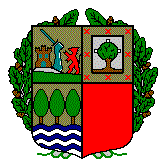 HEZKUNTZA, UNIBERTSITATE ETA IKERKETA SAILAHEZKUNTZA IKUSKARITZADEPARTAMENTO DE EDUCACIÓN, UNIVERSIDADES E INVESTIGACIÓN INSPECCIÓN DE EDUCACIÓNIKASTETXEEI LAGUNTZEKO PROTOKOLOAKKAPITULUAKAPITULUAATALAARTIKULUA.ARTIKULUA.ATARI-KOAXEDAPEN OROKORRAK1Xedea eta aplikazio-eremuaATARI-KOAXEDAPEN OROKORRAK2Eskubideak eta betebeharrak egikaritzeko printzipio orokorrakATARI-KOAXEDAPEN OROKORRAK3Eskubideak eta betebeharrak zuzentzeko printzipio orokorrakATARI-KOAXEDAPEN OROKORRAK4Tipifikatu gabeko jokabideei neurriak aplikatzeko debekuaATARI-KOAXEDAPEN OROKORRAK5Bizikidetza-planakIIKASLEEN ESKUBIDEAK ETA BETEBEHARRAKLehen atala. Ikasleen eskubideak6Heziketa osoaIIKASLEEN ESKUBIDEAK ETA BETEBEHARRAKLehen atala. Ikasleen eskubideak7Arreta berehala jasotzeko eskubideaIIKASLEEN ESKUBIDEAK ETA BETEBEHARRAKLehen atala. Ikasleen eskubideak8Ikasle adingabekoen babesaIIKASLEEN ESKUBIDEAK ETA BETEBEHARRAKLehen atala. Ikasleen eskubideak9Eskola-errendimenduaren balorazio objektiboaIIKASLEEN ESKUBIDEAK ETA BETEBEHARRAKLehen atala. Ikasleen eskubideak10Eskola- eta lanbide-orientazioaIIKASLEEN ESKUBIDEAK ETA BETEBEHARRAKLehen atala. Ikasleen eskubideak11Pertsonaren integritatea, nortasuna eta duintasunaIIKASLEEN ESKUBIDEAK ETA BETEBEHARRAKLehen atala. Ikasleen eskubideak12Kontzientzia-askatasunaIIKASLEEN ESKUBIDEAK ETA BETEBEHARRAKLehen atala. Ikasleen eskubideak13Biltzea, elkartzea eta adierazteaIIKASLEEN ESKUBIDEAK ETA BETEBEHARRAKLehen atala. Ikasleen eskubideak14Adierazpen-askatasunaIIKASLEEN ESKUBIDEAK ETA BETEBEHARRAKLehen atala. Ikasleen eskubideak15ElkartzeaIIKASLEEN ESKUBIDEAK ETA BETEBEHARRAKLehen atala. Ikasleen eskubideak16Parte hartzeaIIKASLEEN ESKUBIDEAK ETA BETEBEHARRAKLehen atala. Ikasleen eskubideak17InformazioaIIKASLEEN ESKUBIDEAK ETA BETEBEHARRAKLehen atala. Ikasleen eskubideak18Aukera-berdintasunaIIKASLEEN ESKUBIDEAK ETA BETEBEHARRAKLehen atala. Ikasleen eskubideak19Gizarte-babesaIIKASLEEN ESKUBIDEAK ETA BETEBEHARRAKLehen atala. Ikasleen eskubideak20Ikasleen eskubideak betetzeko bermeakIIKASLEEN ESKUBIDEAK ETA BETEBEHARRAKBigarren atala. Ikasleen betebeharrak21IkasteaIIKASLEEN ESKUBIDEAK ETA BETEBEHARRAKBigarren atala. Ikasleen betebeharrak22Prestakuntza-jardueretan parte hartzeaIIKASLEEN ESKUBIDEAK ETA BETEBEHARRAKBigarren atala. Ikasleen betebeharrak23Bertaratzeko betebeharra IIKASLEEN ESKUBIDEAK ETA BETEBEHARRAKBigarren atala. Ikasleen betebeharrak24Bizikidetza errazteaIIKASLEEN ESKUBIDEAK ETA BETEBEHARRAKBigarren atala. Ikasleen betebeharrak25Pertsonen kontzientzia-askatasuna errespetatzeaIIKASLEEN ESKUBIDEAK ETA BETEBEHARRAKBigarren atala. Ikasleen betebeharrak26Eskola-arauak betetzeaIIKASLEEN ESKUBIDEAK ETA BETEBEHARRAKBigarren atala. Ikasleen betebeharrak27Instalazioak zaintzeaIIJOKABIDE DESEGOKIAK, BIZIKIDETZAREN AURKAKOAK ETA HURA LARRIKI KALTETZEN DUTENAK, ETA JOKABIDE HORIEN ZUZENKETALehen atala. Xedapen orokorrak28Zuzendu beharreko jokabideakIIJOKABIDE DESEGOKIAK, BIZIKIDETZAREN AURKAKOAK ETA HURA LARRIKI KALTETZEN DUTENAK, ETA JOKABIDE HORIEN ZUZENKETALehen atala. Xedapen orokorrak29Ikasleen adinari egokitzeaIIJOKABIDE DESEGOKIAK, BIZIKIDETZAREN AURKAKOAK ETA HURA LARRIKI KALTETZEN DUTENAK, ETA JOKABIDE HORIEN ZUZENKETABigarren atala. Jokabide-motak30Jokabide desegokiakIIJOKABIDE DESEGOKIAK, BIZIKIDETZAREN AURKAKOAK ETA HURA LARRIKI KALTETZEN DUTENAK, ETA JOKABIDE HORIEN ZUZENKETABigarren atala. Jokabide-motak31Bizikidetzaren aurkako jokabideakIIJOKABIDE DESEGOKIAK, BIZIKIDETZAREN AURKAKOAK ETA HURA LARRIKI KALTETZEN DUTENAK, ETA JOKABIDE HORIEN ZUZENKETABigarren atala. Jokabide-motak32Bizikidetzari kalte larria eragiten dioten jokabideakIIJOKABIDE DESEGOKIAK, BIZIKIDETZAREN AURKAKOAK ETA HURA LARRIKI KALTETZEN DUTENAK, ETA JOKABIDE HORIEN ZUZENKETABigarren atala. Jokabide-motak33Ikastetxetik kanpo egindako ekintzen erantzukizunaIIJOKABIDE DESEGOKIAK, BIZIKIDETZAREN AURKAKOAK ETA HURA LARRIKI KALTETZEN DUTENAK, ETA JOKABIDE HORIEN ZUZENKETAHirugarren atala. Neurri zuzentzaile hezitzaileak34Jokabide desegokien zuzenketaIIJOKABIDE DESEGOKIAK, BIZIKIDETZAREN AURKAKOAK ETA HURA LARRIKI KALTETZEN DUTENAK, ETA JOKABIDE HORIEN ZUZENKETAHirugarren atala. Neurri zuzentzaile hezitzaileak35Bizikidetzaren aurkako jokabideen zuzenketaIIJOKABIDE DESEGOKIAK, BIZIKIDETZAREN AURKAKOAK ETA HURA LARRIKI KALTETZEN DUTENAK, ETA JOKABIDE HORIEN ZUZENKETAHirugarren atala. Neurri zuzentzaile hezitzaileak36Bizikidetzari kalte larria eragiten dioten jokabideen zuzenketaIIJOKABIDE DESEGOKIAK, BIZIKIDETZAREN AURKAKOAK ETA HURA LARRIKI KALTETZEN DUTENAK, ETA JOKABIDE HORIEN ZUZENKETAHirugarren atala. Neurri zuzentzaile hezitzaileak37Ikastetxez aldatzeko proposamenaIIJOKABIDE DESEGOKIAK, BIZIKIDETZAREN AURKAKOAK ETA HURA LARRIKI KALTETZEN DUTENAK, ETA JOKABIDE HORIEN ZUZENKETAHirugarren atala. Neurri zuzentzaile hezitzaileak38Etengabeko ebaluazioa egiteko ezintasuna, bertaratze-hutsegiteak behin eta berriz egiteagatik «<0}IIJOKABIDE DESEGOKIAK, BIZIKIDETZAREN AURKAKOAK ETA HURA LARRIKI KALTETZEN DUTENAK, ETA JOKABIDE HORIEN ZUZENKETAHirugarren atala. Neurri zuzentzaile hezitzaileak39Ondorioak gizarte-gaitasunaren ebaluazioanIIJOKABIDE DESEGOKIAK, BIZIKIDETZAREN AURKAKOAK ETA HURA LARRIKI KALTETZEN DUTENAK, ETA JOKABIDE HORIEN ZUZENKETAHirugarren atala. Neurri zuzentzaile hezitzaileak40Sor daitezkeen kalteekiko erantzukizunaIIJOKABIDE DESEGOKIAK, BIZIKIDETZAREN AURKAKOAK ETA HURA LARRIKI KALTETZEN DUTENAK, ETA JOKABIDE HORIEN ZUZENKETAHirugarren atala. Neurri zuzentzaile hezitzaileak41Proportzionaltasuna bermatzeko irizpideakIIIJOKABIDEAKZUZENTZEKOBIDEALTERNATIBOAK42Xedapen orokorrakIIIJOKABIDEAKZUZENTZEKOBIDEALTERNATIBOAK43Prozedurarik gabe har daitezkeen neurri hezitzaileakIIIJOKABIDEAKZUZENTZEKOBIDEALTERNATIBOAK44Prozedura adostasunez eteteaIIIJOKABIDEAKZUZENTZEKOBIDEALTERNATIBOAK45Prozedura etetea egoera konpondu delakoIIIJOKABIDEAKZUZENTZEKOBIDEALTERNATIBOAK46Prozedura etetea familiak egoera zuzendu duelakoIIIJOKABIDEAKZUZENTZEKOBIDEALTERNATIBOAK47Neurri zuzentzaileak etetea, arintzea edo kentzeaIIIJOKABIDEAKZUZENTZEKOBIDEALTERNATIBOAK48Bizikidetzarako konpromiso hezitzaileakKAPITULUAKAPITULUAATALAARTIKULUAARTIKULUAIVNEURRI ZUZENTZAILEAK APLIKATZEKO PROZEDURAKLehen atala.Xedapen orokorrak49Bizikidetzaren aurkako jokabideak eta bizikidetzari kalte larriak eragiten dioten jokabideak zuzentzeko prozedurakIVNEURRI ZUZENTZAILEAK APLIKATZEKO PROZEDURAKLehen atala.Xedapen orokorrak50Neurri zuzentzaileak aplikatzeko eskumena duten organoakIVNEURRI ZUZENTZAILEAK APLIKATZEKO PROZEDURAKLehen atala.Xedapen orokorrak51Neurri zuzentzaileak aplikatzeko prozeduren epeakIVNEURRI ZUZENTZAILEAK APLIKATZEKO PROZEDURAKLehen atala.Xedapen orokorrak52Prozedurak abiatzeko debekua, denbora igaro ondorenIVNEURRI ZUZENTZAILEAK APLIKATZEKO PROZEDURAKLehen atala.Xedapen orokorrak53Neurri zuzentzaileak aplikatzeko uneaIVNEURRI ZUZENTZAILEAK APLIKATZEKO PROZEDURAKLehen atala.Xedapen orokorrak54Jakinarazpenak eta erreklamazioak egiteko modua eta epeakIVNEURRI ZUZENTZAILEAK APLIKATZEKO PROZEDURAKLehen atala.Xedapen orokorrak55Datuak tratatzea, babestea eta ezabatzeaIVNEURRI ZUZENTZAILEAK APLIKATZEKO PROZEDURAKLehen atala.Xedapen orokorrak56Erreklamazioak eta errekurtsoakIVNEURRI ZUZENTZAILEAK APLIKATZEKO PROZEDURAKBigarren atala. Jokabide desegokien zuzenketa57Jokabide desegokiak zuzentzeko ahozko prozeduraIVNEURRI ZUZENTZAILEAK APLIKATZEKO PROZEDURAKHirugarren atala. Bizikidetzaren aurkako jokabideak eta bizikidetzari kalte larriak eragiten dioten zuzentzeko prozedura arrunta58Ohiko prozeduraren erabileraIVNEURRI ZUZENTZAILEAK APLIKATZEKO PROZEDURAKHirugarren atala. Bizikidetzaren aurkako jokabideak eta bizikidetzari kalte larriak eragiten dioten zuzentzeko prozedura arrunta59Abiarazte-ekintzaren gutxieneko edukiaIVNEURRI ZUZENTZAILEAK APLIKATZEKO PROZEDURAKHirugarren atala. Bizikidetzaren aurkako jokabideak eta bizikidetzari kalte larriak eragiten dioten zuzentzeko prozedura arrunta60Abiarazte-ekintza jakinaraztea eta aurre-entzunaldirako deitzeaIVNEURRI ZUZENTZAILEAK APLIKATZEKO PROZEDURAKHirugarren atala. Bizikidetzaren aurkako jokabideak eta bizikidetzari kalte larriak eragiten dioten zuzentzeko prozedura arrunta61Behin-behineko neurriakIVNEURRI ZUZENTZAILEAK APLIKATZEKO PROZEDURAKHirugarren atala. Bizikidetzaren aurkako jokabideak eta bizikidetzari kalte larriak eragiten dioten zuzentzeko prozedura arrunta62EntzunaldiaIVNEURRI ZUZENTZAILEAK APLIKATZEKO PROZEDURAKHirugarren atala. Bizikidetzaren aurkako jokabideak eta bizikidetzari kalte larriak eragiten dioten zuzentzeko prozedura arrunta63Aplikatu beharreko neurri zuzentzailea erabakitzeaIVNEURRI ZUZENTZAILEAK APLIKATZEKO PROZEDURAKHirugarren atala. Bizikidetzaren aurkako jokabideak eta bizikidetzari kalte larriak eragiten dioten zuzentzeko prozedura arrunta64Hezkuntza-ordezkaritzari eta gizarte-zerbitzuei jakinarazteaIVNEURRI ZUZENTZAILEAK APLIKATZEKO PROZEDURAKHirugarren atala. Bizikidetzaren aurkako jokabideak eta bizikidetzari kalte larriak eragiten dioten zuzentzeko prozedura arrunta65Erreklamazioak OOGan edo Eskola KontseiluanIVNEURRI ZUZENTZAILEAK APLIKATZEKO PROZEDURAKHirugarren atala. Bizikidetzaren aurkako jokabideak eta bizikidetzari kalte larriak eragiten dioten zuzentzeko prozedura arrunta66OOGaren edo Eskola Kontseiluaren erabakiaIVNEURRI ZUZENTZAILEAK APLIKATZEKO PROZEDURAKHirugarren atala. Bizikidetzaren aurkako jokabideak eta bizikidetzari kalte larriak eragiten dioten zuzentzeko prozedura arrunta67JakinarazpenaIVNEURRI ZUZENTZAILEAK APLIKATZEKO PROZEDURAKLaugarren atala. Bizikidetzaren aurkako jokabideak eta bizikidetzari kalte larriak eragiten dioten jokabideak zuzentzeko ohiz kanpoko prozedura68Noiz erabili behar den ez-ohiko prozeduraIVNEURRI ZUZENTZAILEAK APLIKATZEKO PROZEDURAKLaugarren atala. Bizikidetzaren aurkako jokabideak eta bizikidetzari kalte larriak eragiten dioten jokabideak zuzentzeko ohiz kanpoko prozedura69Ohiz kanpoko prozedura abiatzeko epeakIVNEURRI ZUZENTZAILEAK APLIKATZEKO PROZEDURAKLaugarren atala. Bizikidetzaren aurkako jokabideak eta bizikidetzari kalte larriak eragiten dioten jokabideak zuzentzeko ohiz kanpoko prozedura70Abiarazte ekintzaren gutxieneko edukiaIVNEURRI ZUZENTZAILEAK APLIKATZEKO PROZEDURAKLaugarren atala. Bizikidetzaren aurkako jokabideak eta bizikidetzari kalte larriak eragiten dioten jokabideak zuzentzeko ohiz kanpoko prozedura71Instruktorea izendatzeaIVNEURRI ZUZENTZAILEAK APLIKATZEKO PROZEDURAKLaugarren atala. Bizikidetzaren aurkako jokabideak eta bizikidetzari kalte larriak eragiten dioten jokabideak zuzentzeko ohiz kanpoko prozedura72Abiarazte-ekintza eta har daitezkeen behin-behineko neurriak jakinarazteaIVNEURRI ZUZENTZAILEAK APLIKATZEKO PROZEDURAKLaugarren atala. Bizikidetzaren aurkako jokabideak eta bizikidetzari kalte larriak eragiten dioten jokabideak zuzentzeko ohiz kanpoko prozedura73Instruktorea errefusatzeko aukeraIVNEURRI ZUZENTZAILEAK APLIKATZEKO PROZEDURAKLaugarren atala. Bizikidetzaren aurkako jokabideak eta bizikidetzari kalte larriak eragiten dioten jokabideak zuzentzeko ohiz kanpoko prozedura74Instruktorearen jarduerakIVNEURRI ZUZENTZAILEAK APLIKATZEKO PROZEDURAKLaugarren atala. Bizikidetzaren aurkako jokabideak eta bizikidetzari kalte larriak eragiten dioten jokabideak zuzentzeko ohiz kanpoko prozedura75Jakinarazpenak fiskaltzariIVNEURRI ZUZENTZAILEAK APLIKATZEKO PROZEDURAKLaugarren atala. Bizikidetzaren aurkako jokabideak eta bizikidetzari kalte larriak eragiten dioten jokabideak zuzentzeko ohiz kanpoko prozedura76Entzunaldira deitzeaIVNEURRI ZUZENTZAILEAK APLIKATZEKO PROZEDURAKLaugarren atala. Bizikidetzaren aurkako jokabideak eta bizikidetzari kalte larriak eragiten dioten jokabideak zuzentzeko ohiz kanpoko prozedura77EntzunaldiaIVNEURRI ZUZENTZAILEAK APLIKATZEKO PROZEDURAKLaugarren atala. Bizikidetzaren aurkako jokabideak eta bizikidetzari kalte larriak eragiten dioten jokabideak zuzentzeko ohiz kanpoko prozedura78Ebazpen-proposamenaIVNEURRI ZUZENTZAILEAK APLIKATZEKO PROZEDURAKLaugarren atala. Bizikidetzaren aurkako jokabideak eta bizikidetzari kalte larriak eragiten dioten jokabideak zuzentzeko ohiz kanpoko prozedura79Ohiz kanpoko prozedura amaitzeko epeakIVNEURRI ZUZENTZAILEAK APLIKATZEKO PROZEDURAKLaugarren atala. Bizikidetzaren aurkako jokabideak eta bizikidetzari kalte larriak eragiten dioten jokabideak zuzentzeko ohiz kanpoko prozedura80Espedientea ebaztea eta amaitzeaXEDAPEN GEHIGARRIAKXEDAPEN GEHIGARRIAKXEDAPEN GEHIGARRIAK1Itundu gabeko ikastetxe pribatuakXEDAPEN GEHIGARRIAKXEDAPEN GEHIGARRIAKXEDAPEN GEHIGARRIAK2Adin nagusiko ikasleak dituzten ikastetxeetarako egokitzapenaXEDAPEN GEHIGARRIAKXEDAPEN GEHIGARRIAKXEDAPEN GEHIGARRIAK3Irakasleentzako laguntza eta defentsa juridikoaXEDAPEN GEHIGARRIAKXEDAPEN GEHIGARRIAKXEDAPEN GEHIGARRIAK4Antolakuntza eta Jarduera Araudiaren edo Barne Araudiaren aldaketaXEDAPEN GEHIGARRIAKXEDAPEN GEHIGARRIAKXEDAPEN GEHIGARRIAK5Prozeduretan erabili beharreko hizkuntzaXEDAPEN GEHIGARRIAKXEDAPEN GEHIGARRIAKXEDAPEN GEHIGARRIAK6Gurasoei egin beharreko jakinarazpenak, familien egoerari erreparatutaXEDAPEN GEHIGARRIAKXEDAPEN GEHIGARRIAKXEDAPEN GEHIGARRIAK7Bizikidetza-planak egiteko jarraibideakXEDAPEN GEHIGARRIAKXEDAPEN GEHIGARRIAKXEDAPEN GEHIGARRIAK8Dokumentazioa eta datuen babesaXEDAPEN IRAGANKORRAKXEDAPEN IRAGANKORRAKXEDAPEN IRAGANKORRAK1Bertaratze-hutsegite kolektiboen erregimen iragankorraXEDAPEN IRAGANKORRAKXEDAPEN IRAGANKORRAKXEDAPEN IRAGANKORRAK2Aldez aurretik abiarazitako prozedurakXEDAPEN INDARGABETZAILEAKXEDAPEN INDARGABETZAILEAKXEDAPEN INDARGABETZAILEAKXEDAPEN INDARGABETZAILEAKXEDAPEN INDARGABETZAILEAKAZKEN XEDAPENAKAZKEN XEDAPENAKAZKEN XEDAPENAKAZKEN XEDAPENAKAZKEN XEDAPENAKESKUBIDEAKBETEBEHARRAK6. artikulua- Hezkuntza integrala izateko eskubidea21. artikulua.- Ikasteko betebeharra7. artikulua.- Ikasle adingabeen eskubidea arreta berehala jasotzeko22. artikulua.- Prestakuntza-jardueretan parte hartzeko betebeharra8. artikulua.- Ikasle adingabeek ikastetxearen babesa jasotzeko duten eskubidea23 artikulua.- Bertaratzeko betebeharra9 artikulua.- Errendimendu akademikoaren balioespen objektiboa izateko eskubidea24 artikulua.- Bizikidetza errazteko betebeharra10 artikulua.- Eskola- eta lanbide-orientaziorako eskubidea25 artikulua.- Pertsonen kontzientzia-askatasuna errespetatzeko betebeharra11 artikulua.- Osotasun, nortasun eta duintasun pertsonaleko eskubidea26 artikulua.- Kontzientzia askatasunerako betebeharra12 artikulua.- Kontzientzia-askatasunerako eskubidea27 artikulua.- Instalazioak zaintzeko betebeharra13 artikulua.- Ikastetxeetan biltzeko, elkartzeko eta adierazteko eskubidea14 artikulua.-  Adierazpen-askatasunerako eskubidea ikastetxeetan.15 artikulua.- Ikasleen elkartzeko eskubidea16 artikulua.- Parte hartzeko eskubidea17 artikulua.- Informazioa jasotzeko eskubidea18 artikulua.- Aukera-berdintasunerako eskubidea19 artikulua.- Gizarte-babeserako eskubideaJOKABIDE DESEGOKIAK(30. artikulua)JOKABIDE DESEGOKIEN ZUZENKETA (34. artikulua)a) Justifikatu gabeko puntualtasun-hutsegiteak.a) Izandako jokabide desegokiari eta haren ondorioei buruzko hausnarketa.b) Justifikatu gabeko hutsegiteak. b) Kaltetuak izan diren pertsonen aurrean jokabidea desegokia izan dela onartzea.c) Ikastetxeko instalazioei, ikastetxeko materialari edo hezkuntza-komunitateko gainerako kideen gauzei narriadurak eragitea, zabarkeriagatik gertatzen denean.c) Jokabide-eredu egokiak ikasteko eta barneratzeko jarduerak egitea.d) Irakasleek edo agintari akademikoek agindutakoa ez betetzea, betiere ikasleak haiek mespretxatzen eta iraintzen ez baditu edo diziplina nahita hausten ez badu; baita ikastetxeko gainerako langileek beren jardunean emandako aginduei jaramonik ez egitea ere.d) Jokabide desegokiaren nolakotasunarekin zerikusia duen zereginen bat egitea.e) Hezkuntza Komunitateko kideen aurkako adeitasunik ezako jarrera, keinu edo hitzak.f) Ikastetxeko Gobernu Organoak bere eskumenen eremuan debekatutako ekipoak, materialak, jantziak edo aparatuak ikastetxera eramatea.g) Ikastetxeko ekipamendua (elektronikoa, mekanikoa, telefonikoa, informatikoa edo edozein motatakoa) baimenik gabe edo baimendutakoak ez diren helburuetarako erabiltzea.h) Ikastetxeko langileei gezurra esatea edo informazio faltsua ematea, betiere horrek hezkuntza-komunitateko inori kalterik eragiten ez badio.i) Kalifikaziorako baliatuko diren azterketa, proba edo ariketetan kopiatzea edo besteei norberarena kopiatzen erraztea, edo azterketa, proba edo ariketa horietan baimenduta ez dauden material edo aparatuak erabiltzea.j) Hartarako baimenik ez dutenei ikastetxean sartzeko aukera erraztea edo haiekin sartzea, ikastetxeko Bizikidetza-arauen edo Gobernu Organoen jarraibideen aurka.k) Ikaskideen gauzak nahita erabiltzea, haien borondatearen aurka.l) Norberaren betebeharren beste edozein ez-betetze, betiere hezkuntza-komunitateko gainerako kideei beren eskubideak baliatzea galarazten, oztopatzen edo eragozten ez badie, eta jokabide hori ikastetxeko bizikidetzaren aurkako jokabide gisa edo bizikidetza horri kalte larria eragiten dion jokabide gisa sailkatuta ez badago.BIZIKIDETZAREN AURKAKO JOKABIDEAK (31. artikulua)BIZIKIDETZAREN AURKAKO JOKABIDEEN ZUZENKETA (35. artikulua)a) Ikastetxeetako kide bakarreko aginte-organoen edo irakasleen aginduak eta ikastetxeko gainerako langileek beren eginkizunen jardunean emandako aginduak ez betetzea, betiere horrekin batera diziplinarik eza agertzen bada edo irainak, mespretxuak, desafioak edo mehatxuak egiten badira.a) Bizikidetzaren aurkako jokabideari eta haren ondorioei buruzko hausnarketa eta jokabidea bideratzeko orientazioak.b) Ikaskideen edo hezkuntza-komunitateko gainerako kideen aurkako mehatxuak edo irainak; betiere jokabide horiek ikastetxeko bizikidetzari kalte larria eragiten dioten jokabide gisa sailkatuta ez badaude, baita honako hauek ere: hezkuntza-komunitateko gainerako kideen aurkako keinuak edo jarrerak, ezbairik gabe erasotzeko saiakeratzat edo mehatxutzat har daitezkeenak.b) Kargu-hartze idatzia.c) Azterketa-ereduak lapurtzea edo erantzunak kopiatzea, eta horiek guztiak hedatzea, saltzea edo erostea.c) Kargu-hartzea, ikasleen gurasoak edo lege-ordezkariak bertan direla.d) Noten buletinetan edo gurasoentzako edo legezko ordezkarientzako beste edozein dokumentutan edo jakinarazpenetan aldaketak egitea, eta, ikasle adingabeei dagokienez, dagokien hartzaileei ez ematea edo erantzunak aldatzea.d) Ikaslea taldez edo gelaz aldatzea, aldi baterako edo behin betiko. e) Kalteak eragitea bidegabeko erabileragatik ikastetxeko lokalei, altzariei, materialari edo dokumentuei, edo hezkuntza-komunitateko gainerako kideen gauzei, jokabide hori ikastetxeko bizikidetzari kalte larria eragiten dion jokabidea ez bada.e) Lan hezigarriak edo eragindako kalte materialak konpontzeko lagungarriak diren zereginak egitea, edo hala badagokio, ikastetxeko jarduerak hobetzeko eta garatzeko lagungarriak direnak; betiere, hiru hilabetez gehienez ere. Lan edo zeregin horiek lotura izan behar dute ikasleak bizikidetzaren aurka izandako jokabidearekin.f) Ikastetxeko Ordezkaritza Organo Gorenak edo Eskola Kontseiluak hartutako baliozko erabakiak nahita ez betetzea.f) Gai bateko edo batzuetako eskoletara joateko eskubidea eta jarduera osagarriak eta eskolaz kanpokoak egiteko nahiz zerbitzuak jasotzeko eskubidea etetea, harik eta ikaslearen gurasoekin edo lege-ordezkariekin elkarrizketa bat egiten den arte. Eskubide-etendura horrek ezingo du hiru egun baino gehiago iraun.g) Pertsonek ohorerako, intimitaterako eta irudi propiorako duten eskubidea ez errespetatzea, haiek, edo, hala badagokio, haien gurasoek edo legezko ordezkariek, baimena eman gabe grabazio-baliabideak erabiliz. g) Eskolaz kanpoko jardueretan parte hartzeko eskubidea etetea, gehienez ere zuzendutako jokabidea egin den hiruhilekoa amaitu arte; edo, jokabide hori hiruhileko akademikoaren azken hilabetean gertatu bada, hurrengo hiruhilekoa amaitu arte.h) Beste edonori bere eskubidea baliatzeko aukera galaraztea, indarkeria erabili gabe, eta beste edonor bere borondatearen aurka zerbait egitera behartzea; betiere, indarkeriarik erabili gabe.h) Eskolaz kanpo egin behar diren jarduera osagarrietan parte hartzeko eskubidea etetea, gehienez ere zuzendutako jokabidea egin den hiruhilekoa amaitu arte; edo, jokabide hori hiruhileko akademikoaren azken hilabetean gertatu bada, hurrengo hiruhilekoa amaitu arte. Nolanahi ere, eskola-orduetan, ikasleari arreta eman beharko zaio ikastetxean.BIZIKIDETZAREN AURKAKO JOKABIDEAK (31. artikulua)BIZIKIDETZAREN AURKAKO NEURRIEN ZUZENKETA (35. artikulua)i) Ordena nahasten duten portaerak autobusean edo eskolako jangelan, bai bakarka bai taldean, eta, betiere, bizikidetzan kalte larria eragiten ez badute. i) Jangela-zerbitzua edo garraio-zerbitzua erabiltzeko eskubidea etetea, gehienez ere zuzendu beharreko jokabidea egin den hiruhilekoa amaitu arte, edo, jokabide hori hiruhileko akademikoaren azken hilabetean gertatu bada, hurrengo hiruhilekoa amaitu arte; betiere, bizikidetzaren aurkako jokabidea zerbitzu horiek erabiltzen ari zenean egin badu ikasleak.j) Hezkuntza-komunitateko edozein kiderengan lesio fisikoak eragin ditzaketen objektuak zuhurtziarik gabe erabiltzea.2. 1.g), 1.h) eta 1.i) idatz-zatietan adierazitako neurriak erabili ahal izan dira, soilik 1.a) eta 1.f) idatz-zatietan adierazitako neurrietatik bi gutxienez aplikatu ondoren bizikidetzan kalte larriak eragiten dituzten jokabideak zuzentzea lortu ez bada. k) Ikastetxeko langileei gezurra esatea, informazio faltsua ematea edo norberaren nortasuna ezkutatzea, horren ondorioz hezkuntza-komunitateko beste kide batzuei kalte egiten bazaie.l) Diskriminazioa dakarren edozein egintza edo jokabide, diskriminazio horren arrazoia edozein izanik ere: jaiotza, adina, arraza, sexua, egoera zibila, orientazio sexuala, gaitasun fisikoa edo psikikoa, osasun-egoera, kultura, erlijioa, sinesmena, ideologia, edo beste edozein egoera edo zirkunstantzia pertsonal, ekonomiko edo sozial. Betiere bizikidetzan kalte larria eragiten duen jokabidetzat hartzen ez bada.m) Aurreko artikuluan adierazitako jokabide desegokiren bat gehienez ere hiru aldiz egitea hiruhileko akademiko berean; betiere, aurreko biak zuzendu badira, eta, ikasle adingabeei dagokienez, gurasoei edo legezko ordezkariei jakinarazi bazaizkie. n) Ikasleen betebeharrak ez betetzea dakarren beste edozein jokabide, betiere hezkuntza-komunitateko gainerako kideei beren eskubideak baliatzeko edo beren betebeharrak betetzeko eragozpenik sortzen ez badie eta jokabide hori hurrengo artikuluan jasota ez badago, ikastetxeko bizikidetzari kalte larria eragiten dioten jokabideen artean, hain zuzen ere. BIZIKIDETZARI KALTE LARRIA ERAGITEN DIOTEN JOKABIDEAK (32. artikulua)BIZIKIDETZARI KALTE LARRIA ERAGITEN DIOTEN JOKABIDEEN ZUZENKETA (36. artikulua)a) Ikastetxeetako gobernu-organoekiko edo beren eskumenak betetzen diharduten irakasleekiko diziplinarik ezako egintza edo obedientzia-ukatze esplizitu guztiak, ezarritako neurri zuzentzaileak betetzeari uko egitea barne, baita hezkuntza-komunitateko kideen aurkako adierazpen oso laidogarri edo iraingarriak ere, laido edo irain horiek edozein modutan adierazita ere: ahoz, idazki bidez, edo baliabide informatikoak edo ikus-entzunezkoak erabiliz.1. Ikastetxeko bizikidetzari kalte larria eragiten dioten jokabideak zuzentzeko, aurreko artikuluan bildutako neurri bat edo gehiago aplikatuko ditu zuzendariak, eta, horiez gain, honako hauetako edozein:b) Diskriminazioa dakarten edo adierazten duten irainak erabiltzea, diskriminazio horren arrazoia edozein izanik ere: jaiotza, adina, arraza, sexua, egoera zibila, orientazio sexuala, gaitasun fisikoa edo psikikoa, osasun-egoera, hizkuntza, kultura, erlijioa, sinesmena, ideologia, edo beste edozein egoera edo zirkunstantzia pertsonal, ekonomiko edo sozial.a) Lan hezigarriak eskola-ordutegitik kanpo egitea, edo ikastetxeko jarduerak hobetzeko eta garatzeko lagungarriak direnak, edo, hala badagokio, eragindako kalte materialak konpontzeko lanak, betiere sei hilabetez gehienez ere.c) Jazarpen sexista, otsailaren 18ko 4/2005 Legeak, Emakumeen eta Gizonen arteko Berdintasunerakok, ezarritako definizioa aintzat hartuta: nahi ez duen pertsona batekin eta pertsona horren sexua dela-eta, hitzez, hitzik gabe edo fisikoki edozein jokabide izatea, eta horren helburua edo ondorioa pertsona horren duintasunari erasotzea edo kikilduta, etsai, makurrarazita, irainduta edo laidoztatua sentiarazteko giroa sortzea bada.b) Arlo edo irakasgai bateko edo gehiagoko eskoletara joateko eskubidea etetea hiru eskola-egunetik hogeira bitartean. Horren ondorioz, ikasleak ez du etengabeko ebaluazioa galduko, betiere lan jakin batzuk edo etxerako zeregin jakin batzuk egiten baditu, hartarako izendatutako irakasleek kontrolatuta.d) Hezkuntza-komunitateko edozein kideren aurkako eraso fisiko edo psikologikoa.c) Ikastetxera joateko eskubidea etetea hiru eskola-egunetik hogeira bitartean. Horren ondorioz, ikasleak ez du etengabeko ebaluazioa galduko; betiere, lan jakin batzuk edo etxerako zeregin jakin batzuk egiten baditu, hartarako izendatutako irakasleek kontrolatuta.e) Ikastetxeko hezkuntza-komunitateko kideak beren osasunerako eta osotasun pertsonalerako oso kaltegarriak diren jokaerak egitera bultzatzea, hala nola tabakoa, alkohola eta drogak kontsumitzera bultzatzea.d) Eskolaz kanpoko jardueretan edo ikastetxetik kanpoko jarduera osagarrietan parte hartzeko eskubidea edo eskola-garraioko zerbitzua edo jangela-zerbitzua erabiltzeko eskubidea etetea. Neurri hori ikasturtea amaitu arte aplikatu ahal izango da.f) Bizikidetzaren aurkako jokabide guztiak, taldean egiten direnean edo haien berri nahita zabaltzen denean, ahoz, idazki bidez, ikus-entzunezko baliabideen edo baliabide informatikoen bidez; baita berdinen arteko tratu txarreko egoeretan parte hartzen dutenean ere.2. Artikulu honetako 1.b), 1.c) eta 1.d) idatz-zatietan bildutako neurriak erabili ahal izango dira, baldin eta 1.a) idatz-zatian adierazitako neurrietako baten bat aplikatuta bizikidetzari kalte larria eragiten dioten jokabideak zuzentzerik lortu ez bada.BIZIKIDETZARI KALTE LARRIA ERAGITEN DIOTEN JOKABIDEAK (32. artikulua)BIZIKIDETZARI KALTE LARRIA ERAGITEN DIOTEN JOKABIDEEN ZUZENKETA (36. artikulua)g) Liskar edo jokabide erasokorrak eragitea edo jokabide horietan parte hartzea, betiere lesioak eragiteko arrisku larria sortzen bada.3. Ikasleren bat, aurretiaz, zuzendua izan bada ikastetxeko bizikidetzari kalte larria eragiten dioten jokabideak izateagatik, ikastetxeko zuzendariak aukera izango du, 28. artikuluko 1.n) idatz-zatian adierazitako kasuan izan ezik, hezkuntzako lurralde-ordezkariari eskatzeko ikasle horren matrikula beste ikastetxe batera aldatua izan dadin. Ikaslea adin nagusikoa balitz edo derrigorrezkoak ez diren ikasketak ikasiko balitu, urruneko hezkuntzako zentroetarako edo gaueko ikasketetako zentroetara lekualda daiteke haren espedientea. Adinez nagusiko ikasleak edo derrigorrezko hezkuntzaren ondoko ikasketak egiten dituen ikasleak ez balu onartuko espedientearen lekualdaketa hori, baliogabetu egingo da ikasle horrek ikastetxean duen matrikula, eta baja emango zaio ikastetxe horretan.h) Nahita kalteak eragitea ikastetxearen instalazioetan edo ondasunetan, ikastetxeko langileei, beste ikasle batzuei edo beste pertsona batzuei, bai bakarka. bai taldean.4. Ikastetxeko bizikidetzari kalte larriak eragiten dizkion jokabidearen ondorioz berdinen arteko tratu txarrak edo jazarpen sexistak eragin edo iraunaraziko balitu, edota, jokabide horiek ikastetxeko irakasleren bati egindako erasoak badira, zuzenean proposa daiteke espedientearen lekualdaketa, aintzat hartu gabe ikasle hori aurretik zuzendua izan den ala ez. Jardunbide bera baliatzeko aukera izango da, baldin eta eraso fisiko bereziki larriak egin bazaizkio hezkuntza-komunitateko beste kideren bati. i) Ordena nahasten duten jokabideak autobusean edo eskolako jangelan; betiere, hezkuntza-komunitateko edozein kiderentzako egoera arriskutsuak sortzen badituzte.j) Grabazio-baliabideak erabiliz, besteek ohorerako, intimitaterako eta irudi propiorako duten eskubidea ez errespetatzea, aldez aurretik haiek, edo, hala badagokio, haien gurasoek edo legezko ordezkariek, horrelakorik nahi ez dutela esanbidez adierazi badute.k) Ikastetxeko jarduneko egintzetan, beste edonoren izena erabilita aritzea.l) Euskarri idatzian edo informatikoan dagoen eskolako dokumenturen bat edo erregistroren bat kaltetzea, trukatzea edo aldatzea, baita dokumentu akademikoak ezkutatzea edo baimenik gabe ateratzea ere.m) Delitua edo zigor-arloko hutsegitea den edozein egintza, nahita egin bada. Dekretu honetako 75. artikuluan adierazitakoaren arabera interpretatuko da idatz-zati hau.n) Ikasturte berean gehienez ere hiru aldiz egitea aurreko artikuluan adierazitako bizikidetzaren aurkako edozein jokabide, artikulu horren 1.m) idatz-zatian bildutakoa izan ezik, betiere aurreko biak zuzendu badira eta, hala badagokio, gurasoei edo legezko ordezkariei jakinarazi bazaizkie.ñ) Norberaren betebeharrak ez betetzea dakarren edozein jokabide, betiere jokabide hori hezkuntza-komunitateko gainerako kideen edo beste edonoren eskubideen aurkakoa bada zuzenean; hain zuzen ere, honako eskubide hauen aurkakoa bada: osasunerako, osotasun fisikorako, adierazpen-askatasunerako, parte hartzeko, biltzeko, diskriminaziorik ez jasateko, ohorerako, intimitaterako eta norberaren irudirako eskubideena.Dekretu honetako 3.1. atalean adierazitakoaren arabera interpretatuko da idatz-zati hau.a) Zer-nolako kaltea eragiten duten jokabideek hezkuntza-komunitateko gainerako kideen eskubideen eta betebeharren egikaritzan.b) Jokabide horiengatik edo horien ondorioz, hezkuntza-komunitateko gainerako kideek beren duintasunean edo agintean jasan duten kaltea edo jasan dezaketena.c) Ikasleen jokabidean eragina duten inguruabar pertsonalak eta sozialak, behar bezala baloratzeko zer-nolako garrantzia duen haien betebeharren urrapenak eta 3.3. artikuluan adierazitako oinarrizko gaitasunetan izan ditzaketen gabeziak.d) Jokabidearen ekintzak egiteko gertatu diren inguruabarrak.ERANTZUKIZUNA ARINTZEN DUTEN INGURUABARRAK ERANTZUKIZUNA LARRITZEN DUTEN INGURUABARRAKa) Zuzentzea merezi duen jokabidea desegokitzat berehala onartzea.Jokabidea zuzentzea eragin duten egite edo ez-egiteak honako ezaugarri hauek dituztenen aurka egiten direnean: adin txikiagokoak, minusbaliatuak, ahalmen fisiko txikiagokoak, ikastetxera etorri berriak; edo nagusikeriaz jokatu izana adierazten duen beste edozein zirkunstantzia.b) Aurretiaz neurri zuzentzailerik jaso ez izana.b) Hutsegitea nahita egina izatea (*).c) Materialari edo ondasun higigarriei edo higiezinei kalteak eragin bazaizkio, kalte horiek eskola-ordutik kanpo konpontzea, edo kalte horiek konpontzeko konpromisoa izenpetzea prozedura erabaki baino lehen.c) Hutsegitea aldez aurretik pentsatu (*) ondoren edo jakinaren gainean egitea.d) Jendaurrean barkamena eskatzea.d) Jokabidea zuzentzea eragin duten egite edo ez-egiteetarako taldean jardutera bultzatu edo akuilatu izana.e) Hain kalte larria eragiteko asmorik izan ez zuela erakustea.e) Eskola-arloko ordezkaritza-kargua gehiegikeriaz baliatzea, jokabidea zuzentzea eragin duten ekintzak egiteko. f) Eraso fisikoen kasuan, kalte edo lesiorik ez eragitea.XEDAPEN OROKORRAK(42. artikulua)PROZEDURARIK GABEKO NEURRI HEZITZAILEAK(43. artikulua)1. Ikastetxeetako zuzendariek ahalegina egingo dute bizikidetza-arazoak konpontzeko, Dekretu honetako IV. kapituluan araututako prozedurak erabili gabe, eta, ahal dela, kapitulu honetan adierazten diren bide alternatiboak erabilita.2. Lehentasunez, zuzendariek ahalegina egingo dute alde hauek adiskidetu daitezen: hezkuntza-komunitateko kideren bati eskubideak urratu dizkion ikaslea eta bere eskubideak urratuak ikusi dituen hezkuntza-komunitateko kidea. Horrez gain, eta, posible bada, sortutako kalte materialak edo moralak konpontzen ahaleginduko dira.3. Bide horiek erabiliz zuzendu diren jokabideen berri eman behar zaie ikastetxeko Ordezkaritza Organo Gorenari edo Eskola Kontseiluari eta irakasleen klaustroari (jokabide horiek bizikidetzaren aurkakoak izan behar zuten edo bizikidetzari kalte larria eragiten diotenak).4. Bizikidetzaren aurkako jokabideak eta hari kalte larria eragiten diotenak, behin kapitulu honetan adierazitako bide alternatiboak erabilita zuzendu ondoren, soilik ondorio hauetarako jasoko dira ikastetxeetan: ikasleak aurrez hutsegiteren bat egin duen ala ez jakiteko. 1. Bizikidetzaren aurkako jokabideak edo hari kalte larriak eragiten dizkiotenak gertatzen badira, zuzendariek, inolako prozedurarik martxan jarri aurretik, ahalegina egingo dute ikasleek jokabide horiek zuzen ditzaten, beren borondatez onartutako neurrien bidez, edo, egoerak hala eskatzen badu, haien gurasoek edo lege-ordezkariek onartutako neurrien bidez. Proposatutako neurriak onartzen badira, ez da prozedurarik abiatuko, edo, prozeduraren bat abiatuta badago, eten egingo da.2. Ezingo da horrela jokatu, salbuespenezko egoera hauetan:a) Adin nagusikoak diren ikasleak izan badira ikastetxearen bizikidetzari kalte larriak eragiten dizkioten jokabideak egin dituztenak.b) 37. artikuluan adierazitako jokabideak eman badira.c) Ikastetxean gutxienez bi aldiz egin bada ahalegina bide horietatik konpontzeko bizikidetzaren aurkako jokabideak edo hari kalte larriak eragiten dizkiotenak, eta ez bada erdietsi lortu nahi zen helburu hezitzailea. Zuzendu nahi izan diren jokabideak izaera berekoak izan behar dute. PROZEDURA BERTAN BEHERA UZTEA ADISKIDETZEA GERTATU DELAKO(44. artikulua)PROZEDURA BERTAN BEHERA UZTEA KALTEA KONPONDU DELAKO (45. artikulua)1. Adiskidetzerik gertatzen bada, eten egingo da prozedura. Adiskidetzea izango da, gertakari hauek ematen badira:a) Ikasleak onartzea hark egin duen jokabidea bizikidetzaren aurkakoa dela edo bizikidetzari kalte larriak eragiten dizkiola, eta, berariaz, urratu egin dituela hezkuntza-komunitateko gainerako kideen eskubideak.b) Ikasleak barkamena eskatzea edo azalpenak ematea.c) Kaltetua izan den pertsonak, edo, kasuan-kasuan, ikastetxeko organo eskudunak barkamena onartzea.d) Jarduera hezitzaileren bat egitea onartzea.2. Adiskidetzeak ez du bertan behera utziko prozedura 37. artikuluan adierazitako jokabideren bat gertatu bada, baina, hala ere, arindu egingo ditu aplikatzekoak diren neurriak.1. Prozedura bertan behera utziko da baldin eta konpondu egiten badira bizikidetzaren aurkako jokabideen eta hari kalte larriak eragiten dizkioten jokabideen biktimak edo erakunde kaltetuek jasandako kalteak, edo haiek konpontzeko konpromiso fidagarria hartzen bada. Konponketa horrek kalte materialak eta moralak konpondu behar ditu.2. Kalteen konponketak edo haien konpontzeko konpromisoa hartzeak ez du etengo prozedura, baldin eta 37. artikuluan adierazitako jokabideren bat gertatu bada, baina, hala ere, arindu egingo ditu aplikatzekoak diren neurriak.PROZEDURA BERTAN BEHERA UZTEA JOKABIDEA FAMILIA-EREMUAN ZUZENTZEAGATIK (46. artikulua)PROZEDURA BERTAN BEHERA UZTEA JOKABIDEA FAMILIA-EREMUAN ZUZENTZEAGATIK (46. artikulua)PROZEDURA BERTAN BEHERA UZTEA JOKABIDEA FAMILIA-EREMUAN ZUZENTZEAGATIK (46. artikulua)Prozedura bertan behera uzteko aukera izango da, baldin eta, zuzendariaren iritziz, jokabidea behar bezala zuzentzen ari bada familia-eremuan. Ezingo da halakorik egin, jokabidea 37. artikuluan adierazitakoren bat baldin bada.Prozedura bertan behera uzteko aukera izango da, baldin eta, zuzendariaren iritziz, jokabidea behar bezala zuzentzen ari bada familia-eremuan. Ezingo da halakorik egin, jokabidea 37. artikuluan adierazitakoren bat baldin bada.Prozedura bertan behera uzteko aukera izango da, baldin eta, zuzendariaren iritziz, jokabidea behar bezala zuzentzen ari bada familia-eremuan. Ezingo da halakorik egin, jokabidea 37. artikuluan adierazitakoren bat baldin bada.NEURRI ZUZENTZAILEAK ETEN, ARINDU EDO BARKATZEA. (47. artikulua)BIZIKIDETZA-KONPROMISO HEZIGARRIAK. (48. artikulua)1. Kaltetutako pertsonei entzun ondoren, aplikaturiko neurrien baldintzapeko etetea erabaki dezake zuzendariak, baita betetzealdia murriztea edo neurriak deuseztatzea ere, ofizioz edo interesdunak nahiz, azken hori adin txikikoa bada, bere lege-ordezkariek eskatuta; betiere, aldez aurretik, ikaslearen jarrera modu positiboan aldatu dela egiaztatuz gero. 2. Zuzendu beharreko jokabideak berriz gertatuz gero, berrerortzetzat hartuko da, zigorra bertan behera geratuta ere.3. Jakinarazi egin behar zaie ikastetxeko Ordezkaritza Organo Gorenari edo Eskola Kontseiluari eta irakasleen klaustroari neurri zuzentzaileak bertan behera utzi direla arrazoi horiek direla medio.1. Kasu guztietan, kaltetuek barkamena onartu ez dutelako adiskidetzerik lortu ez denetan ere, neurri zuzentzaileen aplikazioa eten ahal izango da ikasle interesdunak bizikidetza-konpromiso hezigarria sinatzen badu; ikaslea adingabea bada, gurasoek edo legezko ordezkariek ere sinatu behako dute.2. Bizikidetza-konpromiso hezigarrietan, honako hauek bildu beharko dira, behar bezala zehaztuta, baita denboraren aldetik ere: bizikidetzari buruzko prestakuntza-jardunak, eta bizikidetzaren aurkako jokabideak aldatzeko eta horien prebentziorako gurasoek edo legezko ordezkariek, hartarako konpromisoa hartuta, gauzatuko dituztenak, eurek edo erakunde, ikastetxe edo pertsona egokien bidez gauzatuko dituztenak, hain zuzen ere. Era berean, ikastetxearekin komunikatzeko eta koordinatzeko mekanismoak bildu beharko dira.3. Ez badira betetzen bizikidetza-konpromiso hezigarriak, berehala aplikatuko dira etendako neurri zuzentzaileak.OHIKO PROZEDURA hastea. (IV. Kapitulua. Hirugarren Atala)OHIZ KANPOKO PROZEDURA hastea. (IV. Kapitulua. Laugarren Atala)Aipatutako jokabidea bizikidetzaren kontrako jokabideen 31. artikuluaren …. paragrafoan dator (aipatu), eta 35. artikuluaren … paragrafoan (aipatu) zehaztutako neurrien bidez zuzendu ahal izango da.Aipatutako jokabidea bizikidetzari kalte larria egiten dioten jokabideen 32. artikuluaren …. paragrafoan dator (aipatu), eta 36. artikuluaren … paragrafoan eta hurrengoetan (aipatu) zehaztutako neurrien bidez zuzendu ahal izango da. Zuzendaria: Ohiko Prozedura.Instruktorea:Ohiz kanpoko Prozedura.ZuzendariaIkaslea / Legezko ordezkariaInstruktoreaIzpta: ………………………..…Izpta: …………………………….…Izpta: ………………………..………Zuzendariak: Ohiko Prozedura.Instruktoreak:Ohiz kanpoko Prozedura.Ontzat ematea eta instruktore berria proposatzea: ……………………………………………………………………………………… jauna/andreaEzespena ontzat ez ematea eta lehengo instruktorea mantentzea